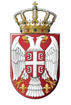 ОПШТИНА АРИЉЕОпштинска управаУл.светог Ахилија 53АРИЉЕКОНКУРСНA ДОКУМЕНТАЦИЈAЗАЈАВНУ НАБАВКУ РАДОВА Завршетак спортских терена са трибинама, општина Ариље ОТВОРЕНИ ПОСТУПАК ЈАВНА НАБАВКА број 1.3.6/2018Рок за достављање понуде: 20.август 2018 до 12,00 часоваОтварање понуда: 20.август 2018 у 12,30 часоваЈул  2018. годинеНа основу чл. 32. и 61. Закона о јавним набавкама („Службени гласник РС”, број 124/12, 14/15 и 68/15) у даљем тексту: Закон, члана 2. Правилника о обавезним елементима конкурсне документације у поступцима јавних набавки и начину доказивања испуњености услова („Сл. гласник РС” брoj 86/15), Одлуке о заједничком спровођењу поступка јавне набавке, Број: 404-02-22/1/2018-08 од 10. јула 2018. године, Одлуке о покретању отвореног поступка јавне набавке, Број: 404-55/2018-04 од 16. јула 2018. године и Решења о образовању Комисије за јавну набавку, Број: 404-55/2018-04 од 16. јула 2018. године, припремљена је:КОНКУРСНА ДОКУМЕНТАЦИЈАУ ОТВОРЕНОМ ПОСТУПКУ ЗА ЈАВНУ НАБАВКУ РАДОВА ЗА ЗАВРШЕТАК СПОРТСКИХ ТЕРЕНА СА ТРИБИНАМА ЈАВНА НАБАВКА БРОЈ 1.3.6/2018 Конкурсна документација садржи: I   ОПШТИ ПОДАЦИ О ЈАВНОЈ НАБАВЦИ 1.Подаци о наручиоцуПоступак се спроводи као заједничка јавна набавка два наручиоца у смислу одредбе                                члана 50. Закона о јавним набавкама.Република Србија, Министарство омладине и спорта.Адреса: Београд, Булевар Михајла Пупина број 2Интернет страница: www.mos.gov.rs. иОпштина АриљеАдреса: Ариље, Светог Ахилија 53Интернет страница: www.arilje.org.rs2. Врста поступка јавне набавкеПредметна јавна набавка се спроводи у отвореном поступку, у складу са Законом и подзаконским актима којима се уређују јавне набавке.3. Предмет јавне набавкеПредмет јавне набавке бр. 1.3.6/2018 су радови за Завршетак спортских терена са трибинама, општина Ариље, ОРН: 45212200 – Радови на изградњи спортских објеката. Објекат се налази на катастарској парцели број 235/1 КО Ариље.4. Процењена вредност јавне набавкеПроцењена  вредност јавне набавке радова број 1.3.6/2018 је 7.923.010,00 динара5. Циљ поступкаПоступак јавне набавке се спроводи ради закључења уговора о јавној набавци.6. Контакт особаЛице за контакт Вукић Миливојевић, Е - mail адреса: vulemilivojevic1@gmail.comII  ПОДАЦИ О ПРЕДМЕТУ ЈАВНЕ НАБАВКЕ1. Предмет јавне набавке1.1. Предмет јавне набавке број 1.3.6/2018 су радови за Завршетак спортских терена са трибинама, општина Ариље.1.2. Радови се изводе према усвојеној техничкој документацији. односно према Идејном пројекту  - пројекту спољног уређења Садржај техничке документације -	Идејни пројекат:Главна свескаПројекат спољног уређењаУвид у техничку документацију и обилазак локације, може се извршити сваког радног дана у времену од 10 до 14 часова, у просторијама Општинске управе општине Ариље, на адреси Светог Ахилија 53. Увид могу остварити само овлашћени представници, за које је Понуђач доставио пријаву која мора да садржи име, презиме, ЈМБГ, број личне карте и адресу становања. Пријава се доставља на факс број: 031 893-725, или поштом на адресу Општинске управе: Светог Ахилија 53, Ариље или на е-mail адресу: jnupravaarilje@gmail.com. Пријава мора бити на меморандуму понуђача са контакт телефонима и особом за контакт. Особа за контакт за увид у документацију и обилазак локације: Вукић Миливојевић,  телефон: 065 654 70 10.Приликом извођења радова извођач радова је дужан да се придржава одредби Закона о планирању и изградњи (''Службени гласник РС'' бр. 72/09, 81/09, 64/10, 24/11, 121/12, 42/13, 50/13, 98/13, 132/14 и 145/14) и других важећих законских и подзаконских аката, чија је примена обавезна при извођењу радова.1.3. Партије Јавна набавка није обликована по партијама.III УСЛОВИ ЗА УЧЕШЋЕ У ПОСТУПКУ ЈАВНЕ НАБАВКЕ ИЗ ЧЛ. 75. И 76. ЗАКОНА И УПУТСТВО КАКО СЕ ДОКАЗУЈЕ ИСПУЊЕНОСТ ТИХ УСЛОВА  Право на учешће у поступку предметне јавне набавке има понуђач који испуњава обавезне услове за учешће у поступку јавне набавке дефинисане чл. 75. Закона, и то:Да је регистрован код надлежног органа, односно уписан у одговарајући регистар;Да он и његов законски заступник није осуђиван за неко од кривичних дела као члан организоване криминалне групе, да није осуђиван за кривична дела против привреде, кривична дела против животне средине, кривично дело примања или давања мита, кривично дело преваре;Да је измирио доспеле порезе, доприносе и друге јавне дажбине у складу са прописима Републике Србије или стране државе када има седиште на њеној територији;Понуђач је дужан да при састављању понуде изричито наведе да је поштовао обавезе које произлазе из важећих прописа о заштити на раду, запошљавању и условима рада, заштити животне средине, као и да нема забрану обављања делатности која је на снази у време подношења понуде.Понуђач који учествује у поступку предметне јавне набавке, мора испунити додатне услове за учешће у поступку јавне набавке,  дефинисане чл. 76. Закона, и то:1)  Да располаже неопходним финансијским и пословним капацитетом и то:- да је у последње три обрачунске године (2015, 2016. и 2017.) остварио укупан пословни               приход од најмање 24.000.000,00 динара, као и да у 2017. години није био у блокади дуже од укупно 3 дана;- да је у претходних осам обрачунских година (2010,2011,2012,2013,2014,2015,2016 и 2017.), извео грађевинске и грађевинско-занатске радове на изградњи или, реконструкцији или адаптацији или санацији објеката, у вредности од најмање 40.000.000,00 динара без ПДВ-а, од чега најмање један посао у минималној вредности од 8.000.000,00 динара без ПДВ-а;2)  Да располаже довољним кадровским и техничким капацитетом и то:- У погледу кадровског капацитета мора да има најмање 10 (десет) запослених  од чега најмање 2 (два) дипломирана инжењера архитектуре или машинства или електротехнике или дипломирана грађевинска инжењера који поседују важећу лиценцу Инжењeрске коморе Србије.- Да одговорни извођачи радова, који ће бити именовани за извођење радова који су предмет ове јавне набавке (може бити ангажован по било ком основу у складу са прописом који регулише рад и радне односе), поседују личне лиценце  и то:- Дипл.инж. грађ. .........лиценца 410 или 411 ...........1 извршилац- Дипл.инг архитектуре ....... лиценца 400  ...............1 извршилац    -У погледу техничког капацитета мора да поседује најмање: Камион носивости најмање 10т........................... 1ком.Лако-доставно возило ......................................... 1ком.Комбинована радна машина................................  1ком.Мешалица за бетон ............................................. 1ком.3) Обавеза обиласка локације:Увид у техничку документацију и обилазак локације може се обавити сваког радног дана, а најкасније два дана пре отварања понуда, али само уз претходну пријаву на меморандуму понуђача и достављање списка овлашћених лица понуђача који ће извршити обилазак. Пријаве се достављају на факс општине Ариље број: 031 893-725, или поштом на адресу Општинске управе: Ул.Светог Ахилија 53, Ариље, или на е-mail адресу: jnupravaarilje@gmail.com са назнаком за ЈН број 1.3.6/2018 радови за Завршетак спортских терена са трибинама, општина Ариље и морају стићи један дан пре рока за обилазак локације. 4) За испуњење додатног услова у поступку јавне набавке, предвиђеног чл. 76. став 3. Закона, понуђач мора доказати:- да над њим није покренут поступак стечаја или ликвидације, односно претходни стечајни поступак.Уколико понуђач подноси понуду са подизвођачем, у складу са чланом 80. Закона, подизвођач мора да испуњава обавезне услове из члана 75. став 1. тач. 1) до 4) Закона и додатни услов из тачке 4.  Уколико понуду подноси група понуђача, сваки понуђач из групе понуђача, мора да испуни обавезне услове из члана 75. став 1. тач. 1) до 4) Закона, а додатне услове испуњавају заједно осим додатног услова из тачке 4. који мора да испуни сваки члан групе понуђача. УПУТСТВО КАКО СЕ ДОКАЗУЈЕ ИСПУЊЕНОСТ УСЛОВАИспуњеност обавезних услова за учешће у поступку предметне јавне набавке, понуђач доказује достављањем следећих доказа:Да је регистрован код надлежног органа, односно уписан у одговарајући регистар: Доказ: Извод из регистра Агенције за привредне регистре, односно извод из регистра надлежног Привредног суда:Да он и његов законски заступник није осуђиван за неко од кривичних дела као члан организоване криминалне групе, да није осуђиван за кривична дела против привреде, кривична дела против животне средине, кривично дело примања или давања мита, кривично дело преваре: Доказ: Правна лица: 1) Извод из казнене евиденције, односно уверењe основног суда на чијем подручју се налази седиште домаћег правног лица, односно седиште представништва или огранка страног правног лица, којим се потврђује да правно лице није осуђивано за кривична дела против привреде, кривична дела против животне средине, кривично дело примања или давања мита, кривично дело преваре; 2) Извод из казнене евиденције Посебног одељења за организовани криминал Вишег суда у Београду, којим се потврђује да правно лице није осуђивано за неко од кривичних дела организованог криминала; 3) Извод из казнене евиденције, односно уверење надлежне полицијске управе МУП-а, којим се потврђује да законски заступник понуђача није осуђиван за кривична дела против привреде, кривична дела против животне средине, кривично дело примања или давања мита, кривично дело преваре и неко од кривичних дела организованог криминала (захтев се може поднети према месту рођења или према месту пребивалишта законског заступника). Уколико понуђач има више законских заступника дужан је да достави доказ за сваког од њих.  Предузетници и физичка лица: Извод из казнене евиденције, односно уверење надлежне полицијске управе МУП-а, којим се потврђује да није осуђиван за неко од кривичних дела као члан организоване криминалне групе, да није осуђиван за кривична дела против привреде, кривична дела против животне средине, кривично дело примања или давања мита, кривично дело преваре (захтев се може поднети према месту рођења или према месту пребивалишта).Доказ не може бити старији од два месеца пре отварања понуда; Да је измирио доспеле порезе, доприносе и друге јавне дажбине у складу са прописима Републике Србије или стране државе када има седиште на њеној територији: Доказ: Уверење Пореске управе Министарства финансија да је измирио доспеле порезе и доприносе и уверење надлежне управе локалне самоуправе да је измирио обавезе по основу изворних локалних јавних прихода или потврду Агенције за приватизацију да се понуђач налази у поступку приватизације. Доказ не може бити старији од два месеца пре отварања понуда; Потписан о оверен Oбразац изјаве (Образац изјаве, дат је у поглављу X). Изјава мора да буде потписана од стране овлашћеног лица понуђача и оверена печатом. Уколико понуду подноси група понуђача, Изјава мора бити потписана од стране овлашћеног лица сваког понуђача из групе понуђача и оверена печатом. Испуњеност додатних услова за учешће у поступку предметне јавне набавке, понуђач доказује достављањем следећих доказа:Финансијски капацитет-Извештај о бонитету - Образац БОН-ЈН, који издаје Агенција за привредне регистре, који мора да садржи: статусне податке понуђача, сажети биланс стања и биланс успеха за претходне три обрачунске године (2015, 2016. и 2017.), показатељ за оцену бонитета за претходне три обрачунске године. Доказ о броју дана неликвидности у 2017. године  је потврда Народне банке Србије о броју неликвидних дана за наведени период.Привредни субјект који, у складу са Законом о рачуноводству, води пословне књиге по систему простог књиговодства, доставља:- биланс успеха, порески биланс и пореску пријаву за утврђивање пореза на доходак грађана на приход од самосталних делатности, издат од стране надлежног пореског органа на чијој територији је регистровао обављање делатности за претходне три године, (2015, 2016. и 2017. годину) и-потврду пословне банке о оствареном укупном промету на пословном – текућем  рачуну за претходне три обрачунске године (2015, 2016. и 2017.).Привредни субјект који није у обавези да утврђује финансијски резултат пословања, (паушалац), доставља:-потврду пословне банке о оствареном укупном промету на пословном – текућем  рачуну за претходне три обрачунске године (2015, 2016. и 2017.).Кадровски капацитет-Збирни ППП-ПД образац, прва страна и стране са именима запослених, за месец у којем су извршене последње исплате, којим понуђач доказује да има најмање 10 (десет) запослених радника, од којих минимум 2 (два) дипломирана инжењера архитектуре или машинства или електротехнике или дипломирана грађевинска инжењера који поседују важећу лиценцу Инжењeрске коморе Србије и то:- за запослене дипломиране инжењере фотокопије обрасца ''Пријава-одјава'' Фонду ПИО (МА, М3А односно одговарајући образац одјава-пријава) са копијом личне лиценце ИКС и копијом потврде да је лице носилац лиценце члан ИКС, да му одлуком Суда части наведена лиценца није одузета којом се доказује и важност лиценце за текућу годину.- за одговорне извођаче радова који ће решењем бити именовани за извођење радова у предметној јавној набавци доставити фотокопије личних лиценци и то: 410 или 411 или 400, са важећим потврдама ИКС у текућој години, са доказом о радном статусу и то: 1) за одговорног извођача радова који је запослен код понуђача - фотокопија обрасца ''Пријава-одјава'' Фонду ПИО (МА, М3А односно одговарајући образац одјава-пријава),2) за одговорног извођача радова који није запослен код понуђача - фотокопија уговора о радном ангажовању. Пословни капацитет         Доказ о изведеним радовима састоји се од:       1) списка извршених радова који се доставља на обрасцу Референц листе –Образац-Поглавље XIV        2) потврде Наручиоца-Образац-Поглавље XVII или друге потврде наручиоца, са подацима о Наручиоцу, датуму, врсти радова, подацима о објекту и прилозима којима се то потврђује: фотокопијом уговора, фотокопијом релевантних страна окончане ситуације (прве и последње стране и других према потреби) као и осталу расположиву документацију о изведеним грађевинским и грађевинско-занатским и инсталатерским радовима на изградњи или реконструкцији или адаптацији или санацији објеката. Фотокопије релевантних страна окончане ситуације треба да садрже износ за исплату који је оверен од стране надзорног органа и наручиоца. Све фотокопије треба да буду читке. Уколико је понуђач изводио радове као члан групе понуђача поред напред наведених доказа потребно је доставити и потврду водећег члана групе или други валидан документ о врсти и вредности изведених радова. Као референца ће се признавати изведени радови за период који није дужи од 8 (осам) година пре објављивања позива за подношење понуда.Технички капацитет 	Пописна листа са стањем на дан 31. 12. 2017. године, уз обавезно обележавање маркером опреме тражене конкурсном документацијом или финансијска картица основног средства оверена од стране овлашћеног лица понуђача, а за моторна возила и фотокопије саобраћајних дозвола (очитаних) важећих на дан отварања понуда, и потписану и оверену изјаву о траженим техничким карактеристикама опреме и возила (носивост, капацитет и сл.) - уколико у саобраћајним дозволама нису јасно наведене.Техничку опремљеност за набавку опреме у текућој години, понуђач доказује достављањем рачуна и отпремнице добављача, као и достављањем фотокопија саобраћајних дозвола важећих на дан отварања понуда. Техничка опремљеност понуђача може се доказати и уговором о закупу или лизингу, уз фотокопију саобраћајних дозвола за моторна возила важећих на дан отварања понуда.Остали додатни услови    -Потврда о обиласку локације потписана од стране представника општине Ариље на обрасцу-Поглавље XVI.    -Потврда Агенције за привредне регистре да нису евидентирани подаци о покренутом поступку стечаја или ликвидације, односно претходном стечајном поступку.или      -Потврда Привредног суда да над њим није покренут поступак стечаја или претходни стечајни поступак. Уколико се достави потврда Привредног суда наручилац ће извршити проверу података на интернет страници Регистра Агенције за привредне регистре www.apr.gov.rs, о евидентираним поступцима ликвидације за понуђача.Уколико понуду подноси група понуђача понуђач је дужан да за сваког члана групе достави наведене доказе да испуњава услове из члана 75. став 1. тач. 1) до 4). Закона.Додатне услове група понуђача испуњава заједно осим услова у погледу покренутог поступка стечаја или ликвидације односно претходног стечајог поступка који мора да докаже сваки члан групе понуђача за себе.Уколико понуђач подноси понуду са подизвођачем, понуђач је дужан да за подизвођача достави доказе да испуњава услове из члана 75. став 1. тач. 1) до 4) Закона осим услова у погледу покренутог поступка стечаја или ликвидације односно претходног стечајног поступка који мора да докаже и подизвођач за себе.Наведене доказе о испуњености услова понуђач може доставити у виду неоверених копија, а наручилац може пре доношења одлуке о додели уговора да тражи од понуђача, чија је понуда на основу извештаја за јавну набавку оцењена као најповољнија, да достави на увид оригинал или оверену копију свих или појединих доказа.Ако понуђач у остављеном, примереном року, који не може бити краћи од пет дана, не достави на увид оригинал или оверену копију тражених доказа, наручилац ће његову понуду одбити као неприхватљиву.Понуђачи који су регистровани у регистру који води Агенција за привредне регистре не морају да доставе доказ из чл. 75. ст. 1. тач. 1) до 4) који су јавно доступни на интернет страници Агенције за привредне регистре. У том случају понуђач доставља решење о регистрацији у регистру понуђача.Наручилац неће одбити понуду као неприхватљиву, уколико не садржи доказ одређен конкурсном документацијом, ако понуђач наведе у понуди интернет страницу на којој су подаци који су тражени у оквиру услова јавно доступни.Уколико је доказ о испуњености услова електронски документ, понуђач доставља копију електронског документа у писаном облику, у складу са законом којим се уређује електронски документ, осим уколико подноси електронску понуду када се доказ доставља у изворном електронском облику.Ако се у држави у којој понуђач има седиште не издају тражени докази, понуђач може, уместо доказа, приложити своју писану изјаву, дату под кривичном и материјалном одговорношћу оверену пред судским или управним органом, јавним бележником или другим надлежним органом те државе.Ако понуђач има седиште у другој држави, наручилац може да провери да ли су документи којима понуђач доказује испуњеност тражених услова издати од стране надлежних органа те државе.Понуђач је дужан да без одлагања писмено обавести наручиоца о било којој промени у вези са испуњеношћу услова из поступка јавне набавке, која наступи до доношења одлуке, односно закључења уговора, односно током важења уговора о јавној набавци и да је документује на прописани начин.IV УПУТСТВО ПОНУЂАЧИМА КАКО ДА САЧИНЕ ПОНУДУ1. ПОДАЦИ О ЈЕЗИКУ НА КОЈЕМ ПОНУДА МОРА ДА БУДЕ САСТАВЉЕНАПонуђач подноси понуду на српском језику.2. ОБАВЕЗНА САДРЖИНА ПОНУДЕПонуда мора да испуњава све услове из Закона, као и услове из конкурсне документације.Сви примењиви обрасци у конкурсној документацији за коју се подноси понуда, морају бити читко попуњени, потписани и оверени печатом.Понуда се саставља тако што понуђач уписује (уноси) тражене податке у празна поља и обрасце који су саставни део конкурсне документације и доставља доказе о испуњењу услова у складу са конкрусном документацијом. Понуде се подносе и припремају у складу са конкурсном документацијом. Понуђач је дужан да изврши обилазак локације на којој ће се изводити радови и да изврши увид у пројектну документацију. 2. НАЧИН НА КОЈИ ПОНУДА МОРА ДА БУДЕ САЧИЊЕНАПонуђач понуду подноси непосредно или путем поште у затвореној коверти или кутији, затворену на начин да се приликом отварања понуда може са сигурношћу утврдити да се први пут отвара. На полеђини коверте или на кутији навести назив и адресу понуђача. У случају да понуду подноси група понуђача, на коверти је потребно назначити да се ради о групи понуђача и навести називе и адресу свих учесника у заједничкој понуди.Понуду доставити на адресу: Општина Ариље, Светог Ахилија 53 са назнаком: ,,Понуда за јавну набавку радова за Завршетак спортских терена са трибинама, општина Ариље, ЈН број 1.3.6/2018 - НЕ ОТВАРАТИ”. Понуда се сматра благовременом уколико је примљена од стране наручиоца до 20. августа 2018. године до 12 часова.    Наручилац ће, по пријему одређене понуде, на коверти, односно кутији у којој се понуда налази, обележити време пријема и евидентирати број и датум понуде према редоследу приспећа. Уколико је понуда достављена непосредно наручулац ће понуђачу предати потврду пријема понуде. У потврди о пријему наручилац ће навести датум и сат пријема понуде. Понуда коју наручилац није примио у року одређеном за подношење понуда, односно која је примљена по истеку дана и сата до којег се могу понуде подносити, сматраће се неблаговременом и неотворена ће бити враћена понуђачу.Понуђач попуњава све ставке (елементе) у обрасцу понуде и осталим обрасцима који су саставни део ове конкурсне документације. Уколико понуђач начини грешку у попуњавању, дужан је да исту избели и правилно попуни, а место начињене грешке парафира и овери печатом.4. МЕСТО, ВРЕМЕ И НАЧИН ОТАРАЊА ПОНУДАОтварање понуда је јавно. Отварање понуда обавиће се одмах након истека рока за подношење понуда, односно дана 20. августа 2018. године са почетком у 12,30 часова у просторијама Општинске управе општине Ариље, Ул. Светог Ахилија 53, канцеларија број 9.5.УСЛОВИ ПОД КОЈИМА ПРЕДСТАВНИЦИ ПОНУЂАЧА МОГУ УЧЕСТВОВАТИ У ПОСТУПКУ ОТВАРАЊА ПОНУДАУ поступку отварања понуда могу активно учествовати само овлашћени представници понуђача. Представници понуђача, пре почетка јавног отварања понуда, дужни су да Комисији наручиоца предају писано овлашћење за учешће у поступку јавног отварања понуда печатирано и потписано од стране овлашћеног лица представника понуђача.6.  ПОНУДА СА ВАРИЈАНТАМАПодношење понуде са варијантама није дозвољено.7. НАЧИН ИЗМЕНЕ, ДОПУНЕ И ОПОЗИВА ПОНУДЕУ року за подношење понуде понуђач може да измени, допуни или опозове своју понуду на начин који је одређен за подношење понуде.Понуђач је дужан да јасно назначи који део понуде мења односно која документа накнадно доставља. Измену, допуну или опозив понуде треба доставити на адресу: Општинска управа општине Ариље, Ул. Светог Ахилија 53  са назнаком:„Измена понуде за јавну набавку радова за Завршетак спортских терена са трибинама, општина Ариље, ЈН број 1.3.6/2018 - НЕ ОТВАРАТИ” или„Допуна понуде за јавну набавку радова за Завршетак спортских терена са трибинама, општина Ариље, ЈН број 1.3.6/2018  - НЕ ОТВАРАТИ” или„Опозив понуде за јавну набавку радова за Завршетак спортских терена са трибинама, општина Ариље, ЈН број 1.3.6/2018  - НЕ ОТВАРАТИ”  или„Измена и допуна понуде за јавну набавку радова за Завршетак спортских терена са трибинама, општина Ариље, ЈН број 1.3.6/2018 - НЕ ОТВАРАТИ”.Сви елементи понуде који се мењају, допуњују или опозивају морају бити достављени на обрасцима из ове конкурсне документације.Измене, допуне или опозив понуде морају бити дате на обрасцима ове конкурсне документације, и обухватити све обрасце на које се односе. На полеђини коверте или на кутији навести назив и адресу понуђача. У случају да понуду подноси група понуђача, на коверти је потребно назначити да се ради о групи понуђача и навести називе и адресу свих учесника у заједничкој понуди.По истеку рока за подношење понуда понуђач не може да повуче нити да мења нити да врши допуну своје понуде.8. УЧЕСТВОВАЊЕ У ЗАЈЕДНИЧКОЈ ПОНУДИ ИЛИ КАО ПОДИЗВОЂАЧ Понуђач може да поднесе само једну понуду. Понуђач који је самостално поднео понуду не може истовремено да учествује у заједничкој понуди или као подизвођач, нити исто лице може учествовати у више заједничких понуда.У Обрасцу понуде, поглавље V, понуђач наводи на који начин подноси понуду, односно да ли подноси понуду самостално, или као заједничку понуду, или подноси понуду са подизвођачем.9. ПОНУДА СА ПОДИЗВОЂАЧЕМУколико понуђач подноси понуду са подизвођачем дужан је да у Обрасцу понуде, поглавље V, наведе да понуду подноси са подизвођачем, проценат укупне вредности набавке који ће поверити подизвођачу,  а који не може бити већи од 50%, као и део предмета набавке који ће извршити преко подизвођача. Понуђач у Обрасцу понуде наводи назив и седиште подизвођача, уколико ће делимично извршење набавке поверити подизвођачу. Уколико уговор о јавној набавци буде закључен између наручиоца и понуђача који подноси понуду са подизвођачем, тај подизвођач ће бити наведен и у уговору о јавној набавци. Понуђач је дужан да за подизвођаче достави доказе о испуњености услова који су наведени у поглављу V конкурсне документације, у складу са Упутством како се доказује испуњеност услова.Понуђач у потпуности одговара наручиоцу за извршење обавеза из поступка јавне набавке, односно извршење уговорних обавеза, без обзира на број подизвођача. Понуђач је дужан да наручиоцу, на његов захтев, омогући приступ код подизвођача, ради утврђивања испуњености тражених услова.10. ЗАЈЕДНИЧКА ПОНУДАПонуду може поднети група понуђача.Уколико понуду подноси група понуђача, саставни део заједничке понуде је споразум којим се понуђачи из групе међусобно и према наручиоцу обавезују на извршење јавне набавке, а који садржи: податке о члану групе који ће бити носилац посла, односно који ће поднети понуду и који ће заступати групу понуђача пред наручиоцем и опис послова сваког од понуђача из групе понуђача за извршење уговора.Група понуђача је дужна да достави све доказе о испуњености услова који су наведени у поглављу III конкурсне документације, у складу са Упутством како се доказује испуњеност услова.Понуђачи из групе понуђача одговарају неограничено солидарно према наручиоцу. Задруга може поднети понуду самостално, у своје име, а за рачун задругара, или заједничку понуду у име задругара.Ако задруга подноси понуду у своје име за обавезе из поступка јавне набавке и уговора о јавној набавци одговара задруга и задругари у складу са законом.Ако задруга подноси заједничку понуду у име задругара за обавезе из поступка јавне набавке и уговора о јавној набавци неограничено солидарно одговарају задругари.11. РОК ВАЖЕЊА ПОНУДЕРок важења понуде наводи се у обрасцу понуде и износи минимум 60 дана од дана отварања понуда. Уколико понуђач понуди краћи рок важења понуде, његова понуда ће бити одбијена као неприхватљива. Наручилац може у случају истека важења рока понуде, у писаном облику да затражи од понуђача продужење рока важења понуде. Понуђач који прихвати захтев за продужење рока важења понуде не може мењати понуду.12. РАЗЛОЗИ ЗБОГ КОЈИХ ПОНУДА МОЖЕ БИТИ ОДБИЈЕНАНаручилац ће у поступку јавне набавке, пошто прегледа и оцени понуде одбити све неприхватљиве понуде. Прихватљиве понуде наручилац рангира применом критеријума за доделу уговора одређених у позиву за подношење понуда и конкурсној документацији. Наручилац ће одбити понуду и у случају постојања негативне референце, а у складу са чланом 82. Закона.13. ВАЛУТА И ЦЕНА Цена мора бити исказана у динарима, са и без пореза на додату вредност, са урачунатим свим трошковима које понуђач има у реализацији предметне јавне набавке, с тим да ће се за оцену понуде узимати у обзир цена без пореза на додату вредност.Цена (по јединици мере и укупна) је фиксна и не може се мењати. Јединичном ценом сваке позиције трошкова обухватити све потребне елементе и трошкове за њено формирање, тако да оне у понуди буду коначне.Јединица мере и начин обрачуна радова дат је у свакој појединачној позицији предмера радова који је саставни део ове конкурсне документације.Јединичне цене за све позиције из предмера радова који је саставни део ове конкурсне документације, а за које се утврди постојање вишка радова остају фиксне и непроменљиве, о чему ће бити закључен посебан анекс уговора.Објективне околности услед којих могу настати вишкови радова представљају искључиво потребу утврђену на лицу места за извођењем тих радова чије количине превазилазе уговорене количине радова. Извођач се обавезује да вишкове радова, које превазилазе уговорене количине, изведе по уговореним јединичним ценама из понуде која ће бити саставни део уговора. Начин и услови уговарања вишкова радова дати су у члану 15. модела уговора и у том случају наручилац ће поступити у складу са одредбом члана 115. Закона о јавним набавкама.Битни елементи уговора су предмет и цена.Ако је у понуди исказана неуобичајено ниска цена, наручилац ће поступити у складу са чланом 92. Закона.14. РОК ИЗВРШЕЊА  И НАЧИН ПЛАЋАЊА Рок за извођење радова не може бити дужи од 50 календарских дана од дана увођења у посао. Продужење уговореног рока за извођење радова могуће је једино под условима дефинисаним у члану 6. Модела уговора који је саставни део ове конкурсне документације Дан увођења у посао дефинисан је у моделу уговора који је саставни део ове конкурсне документације. Уколико понуђач понуди дужи рок извођења радова понуда ће се одбити као неприхватљива.Гарантни рок се рачуна од дана примопредаје радова.Минимални гарантни рок за изведене радове је 2 (две) године.Уколико понуђач понуди краћи гарантни рок од рока који је дефинисан претходним ставом, понуда ће бити одбијена као неприхватљива.Плаћање се врши по испостављеним и овереним ситуацијама: авансној, привременим и окончаној. Плаћање се врши уплатом на рачун понуђача.Авансно плаћање 25% од вредности понуде.Аванс је обавезан.15. ПОДАЦИ О ДРЖАВНОМ ОРГАНУ ИЛИ ОРГАНИЗАЦИЈИ, ОДНОСНО ОРГАНУ ИЛИ СЛУЖБИ ТЕРИТОРИЈАЛНЕ АУТОНОМИЈЕ  ИЛИ ЛОКАЛНЕ САМОУПРАВЕ ГДЕ СЕ МОГУ БЛАГОВРЕМЕНО ДОБИТИ ИСПРАВНИ ПОДАЦИ О ПОРЕСКИМ ОБАВЕЗАМА, ЗАШТИТИ ЖИВОТНЕ СРЕДИНЕ, ЗАШТИТИ ПРИ ЗАПОШЉАВАЊУ, УСЛОВИМА РАДА И СЛ., А КОЈИ СУ ВЕЗАНИ ЗА ИЗВРШЕЊЕ УГОВОРА О ЈАВНОЈ НАБАВЦИ Подаци о пореским обавезама се могу добити у Пореској управи, Министарства финансија. Подаци о заштити животне средине се могу добити у Агенцији за заштиту животне средине и у Министарству пољопривреде и заштите животне средине.Подаци о заштити при запошљавању и условима рада се могу добити у Министарству за рад, запошљавањ, борачка и социјална питања.16. ПОДАЦИ О ВРСТИ, САДРЖИНИ, НАЧИНУ ПОДНОШЕЊА, ВИСИНИ И РОКОВИМА ОБЕЗБЕЂЕЊА ИСПУЊЕЊА ОБАВЕЗА ПОНУЂАЧАI Понуђач који наступа самостално, понуђач који наступа са подизвођачима, односно група понуђача је у обавези да уз понуду доставе у корист Министарства:1) - Оригиналну банкарску гаранцију за озбиљност понуде, безусловну и плативу на први позив, чији је рок важности минимум 60 дана од дана отварања понуда, у износу од 2% од вредности понуде без ПДВ-а, Наручилац може уновчити банкарску гаранцију дату уз понуду уколико: понуђач након истека рока за подношење понуда повуче, опозове или измени своју понуду; понуђач коме је додељен уговор благовремено не потпише уговор о јавној набавци; понуђач коме је додељен уговор не поднесе остала средства обезбеђења у складу са захтевима из конкурсне документације. Наручилац ће вратити банкарске гаранције за озбиљност понуде понуђачима са којима није закључен уговор, одмах по закључењу уговора са изабраним понуђачем.Уколико понуђач не достави банкарску гаранцију за озбиљност  понуде његова понуда ће бити одбијена као неприхватљива.2) - Оригинал писмо о намерама банке за издавање банкарске гаранције за повраћај авансног плаћања, безусловне и плативе на први позив у висини траженог аванса са ПДВ-ом и са роком важности најкраће до правдања аванса, 3) - Оригинал писмо о намерама банке за издавање банкарске гаранције за добро извршење посла, безусловне и плативе на први позив, у износу од 10% од укупне вредности уговора са ПДВ-ом и са роком важности 5 дана дуже од потписивања Записника о примопредаји изведених радова.4) - Оригинал писмо о намерама банке за издавање банкарске гаранције за отклањање грешака, односно недостатака у гарантном року, безусловне и плативе на први позив, и то: у износу од 5% од вредности уговора са ПДВ-ом, са роком важности 5 дана дужим од уговореног гарантног рока, а у корист ОпштинеII Изабрани понуђач коме је додељен уговор биће дужан да достави оригиналне банкарске гаранције у складу са Моделом уговора који је саставни део ове конкурсне документаије.Било која од поднетих банкарских гаранција не може да садржи додатне услове за исплату, краће рокове од оних које одреди наручилац, мањи износ од оног који одреди наручилац или промењену месну надлежност за решавање спорова. Понуђач може поднети гаранцију стране банке само ако је тој банци додељен кредитни рејтинг коме одговара најмање ниво кредитног квалитета 3 (инвестициони ранг). 17. ЗАШТИТА ПОВЕРЉИВОСТИ ПОДАТАКА КОЈЕ НАРУЧИЛАЦ СТАВЉА ПОНУЂАЧИМА НА РАСПОЛАГАЊЕ, УКЉУЧУЈУЋИ И ЊИХОВЕ ПОДИЗВОЂАЧЕ Предметна набавка не садржи поверљиве информације које наручилац ставља на располагање.18. ДОДАТНЕ ИНФОРМАЦИЈЕ ИЛИ ПОЈАШЊЕЊА У ВЕЗИ СА ПРИПРЕМАЊЕМ ПОНУДЕЗаинтересовано лице може, у писаном облику, путем поште на  адресу наручиоца, путем електронске поште на e-mail jnupravaarilje@gmail.com и vulemilivojevic1@gmail.com, обавезно на обе адресе, или факсом на број 031  893 725, тражити од наручиоца додатне информације или појашњења у вези са припремањем понуде, при чему може да укаже наручиоцу и на евентуално уочене недостатке и неправилности у конкурсној документацији, најкасније 5 дана пре истека рока за подношење понуде. Наручилац ће у року од 3 (три) дана од дана пријема захтева за додатним информацијама или појашњењима конкурсне документације, одговор објавити на Порталу јавних набавки и на својој интернет страници. Радно време наручиоца је од 7,00 до15,00 часова. Нерадни дани су субота и недеља. Питања која стигну након истека радног времена наручиоца односно у нерадне дане наручиоца сматраће се да су стигла наредног радног дана од када почиње да тече законски рок за одговор.Додатне информације или појашњења упућују се са напоменом „Захтев за додатним информацијама или појашњењима конкурсне документације, јавна набавка број 1.3.6/2018”.Ако наручилац измени или допуни конкурсну документацију 8 или мање дана пре истека рока за подношење понуда, дужан је да продужи рок за подношење понуда и објави обавештење о продужењу рока за подношење понуда. По истеку рока предвиђеног за подношење понуда наручилац не може да мења нити да допуњује конкурсну документацију. Тражење додатних информација или појашњења у вези са припремањем понуде телефоном није дозвољено. Комуникација у поступку јавне набавке врши се искључиво на начин одређен чланом 20. Закона.19. ДОДАТНА ОБЈАШЊЕЊА ОД ПОНУЂАЧА ПОСЛЕ ОТВАРАЊА ПОНУДА И КОНТРОЛА КОД ПОНУЂАЧА ОДНОСНО ЊЕГОВОГ ПОДИЗВОЂАЧА После отварања понуда наручилац може приликом стручне оцене понуда да у писаном облику захтева од понуђача додатна објашњења која ће му помоћи при прегледу, вредновању и упоређивању понуда, а може да врши контролу (увид) код понуђача, односно његовог подизвођача (члан 93. Закона). Уколико наручилац оцени да су потребна додатна објашњења или је потребно извршити контролу (увид) код понуђача, односно његовог подизвођача, наручилац ће понуђачу оставити примерени рок да поступи по позиву наручиоца, односно да омогући наручиоцу контролу (увид) код понуђача, као и код његовог подизвођача. Наручилац може уз сагласност понуђача да изврши исправке рачунских грешака уочених приликом разматрања понуде по окончаном поступку отварања. У случају разлике између јединичне и укупне цене, меродавна је јединична цена.Ако се понуђач не сагласи са исправком рачунских грешака, наручилац ће његову понуду одбити као неприхватљиву. 20. ВРСТА КРИТЕРИЈУМА ЗА ДОДЕЛУ УГОВОРА, ЕЛЕМЕНТИ КРИТЕРИЈУМА НА ОСНОВУ КОЈИХ СЕ ДОДЕЉУЈЕ УГОВОР И МЕТОДОЛОГИЈА ЗА ДОДЕЛУ ПОНДЕРА ЗА СВАКИ ЕЛЕМЕНТ КРИТЕРИЈУМАИзбор најповољније понуде ће се извршити применом критеријума „Најнижа понуђена цена”. 21. ЕЛЕМЕНТИ КРИТЕРИЈУМА НА ОСНОВУ КОЈИХ ЋЕ НАРУЧИЛАЦ ИЗВРШИТИ ДОДЕЛУ УГОВОРА У СИТУАЦИЈИ КАДА ПОСТОЈЕ ДВЕ ИЛИ ВИШЕ ПОНУДА СА ЈЕДНАКИМ БРОЈЕМ ПОНДЕРА ИЛИ ИСТОМ ПОНУЂЕНОМ ЦЕНОМ Уколико две или више понуда имају исту најнижу понуђену цену, као најповољнија биће изабрана понуда оног понуђача који је понудио дужи гарантни рок. У случају истог понуђеног гарантног рока, као најповољнија биће изабрана понуда оног понуђача који је понудио краћи рок извођења радова. У случају да се избор понуде не може извршити на основу напред наведена два резервна критеријума као најповољнија биће изабрана понуда оног понуђача који понуди дужи рок важења понуде од минималног предвиђеног конкурсном документацијом.22. КОРИШЋЕЊЕ ПАТЕНТА И ОДГОВОРНОСТ ЗА ПОВРЕДУ ЗАШТИЋЕНИХ ПРАВА ИНТЕЛЕКТУАЛНЕ СВОЈИНЕ ТРЕЋИХ ЛИЦАНакнаду за коришћење патената, као и одговорност за повреду заштићених права интелектуалне својине трећих лица сноси понуђач.23. НЕГАТИВНЕ РЕФЕРЕНЦЕ Наручилац може одбити понуду уколико поседује доказ да је понуђач у претходне три године пре објављивања позива за подошење понуда у поступку  јавне набавке: 1) поступао супротно забрани из чл. 23. и 25. Закона2) учинио повреду конкуренције 3) доставио неистините податке у понуди или без оправданих разлога одбио да закључи уговор о јавној набавци 4) одбио да достави доказе и средства обезбеђења на шта се у понуди обавезао Наручилац може одбити понуду уколико поседује доказ који потврђује да понуђач није испуњавао своје обавезе по раније закљученим уговорима о јавним набавкама који су се односили на исти предмет набавке, за период од претходне три године пре објављивања позива за подношење понуда. Доказ из ст.1 и 2. овог члана може бити: 1) правноснажна судска одлука или коначна одлука другог надлежног органа 2) исправа о реализованом средству обезбеђења испуњења обавезе у поступку јавне набавке или испуњења уговорних обавеза 3) исправа о наплаћеној уговорној казни 4) рекламације корисника, ако нису отклоњене у уговореном року 5) извештај надзорног органа о изведеним радовима који нису у складу са пројектом, односно уговором.6) изјава о раскиду уговора због неиспуњења битних елемената уговора дата на начин и под условима предвиђеним законом којим се уређују облигациони односи. 7) доказ о ангажовању на извршењу уговора о јавној набави лица која нису назначена у понуди као подизвођачи, односно чланови групе понуђача 8) други одговарајући доказ примерен предмету јавне набавке, одређен конкурсном документацијом, који се односи на испуњење обавеза у ранијим поступцима јавне набавке или по раније закљученим уговорима о јавним набавкама. Наручилац може одбити понуду ако поседује доказ из става 3. овог члана, који се односи на поступак који је спровео или уговор који је закључио и други наручилац ако је предмет јавне набавке истоврстан. 24. НАЧИН И РОК ЗА ПОДНОШЕЊЕ ЗАХТЕВА ЗА ЗАШТИТУ ПРАВА Захтев за заштиту права може да поднесе понуђач, односно заинтересовано лице које има интерес за доделу уговора у конкретном поступку јавне набавке и који је претрпео или би могао да претрпи штету због поступања наручиоца противно одредбама Закона. Захтев за заштиту права подноси се наручиоцу, а копија се истовремено доставља Републичкој комисији. Захтев за заштиту права се доставља непосредно, факсом на број 031 /893-725 или препорученом пошиљком са повратницом. Захтев за заштиту права се може поднети у току целог поступка јавне набавке, против сваке радње наручиоца, осим уколико Законом није другачије одређено. Наручилац објављује обавештење о поднетом захеву за заштиу права на Порталу јавних набавки и на својој интернет страници најкасније у року од два дана од дана пријема истог.Уколико се захтевом за заштиту права оспорава врста поступка, садржина позива за подношење понуда или конкурсне документације, захтев ће се сматрати благовременим уколико је примљен од стране наручиоца најкасније седам дана пре истека рока за подношење понуда, без обзира на начин достављања и уколико је подносилац захтева у складу са чланом 63. став 2. овог закона указао наручиоцу на евентуалне недостатке и неправилности, а наручилац исте није отклонио. После доношења одлуке о додели уговора или одлуке о обустави поступка, рок за подношење захтева за заштиту права је десет дана од дана објављивања одлуке на Порталу јавних набавки. Захтевом за заштиту права не могу се оспоравати радње наручиоца предузете у поступку јавне набавке ако су подносиоцу захтева били или могли бити познати разлози за његово подношење пре истека рока за подношење захтева из члана 149. став 3. и 4.  а подносилац захтева га није поднео пре истека тог рока. Ако је у истом поступку јавне набавке поново поднет захтев за заштиту права од стране истог подносиоца захтева, у том захтеву се не могу оспоравати радње наручиоца за које је подносилац захтева знао или могао знати приликом подношења претходног захтева. Подносилац захтева је дужан да на рачун буџета Републике Србије уплати таксу у изнoсу од 120.000,00 динара уколико оспорава одређену радњу наручиоца пре отварања понуда на број жиро рачуна: 840-30678845-06, шифра плаћања: 153 или 253, позив на број: подаци о броју или ознаци јавне набавке поводом које се подноси захтев за заштиту права, сврха уплате: ЗПП, назив наручиоца, број или ознака јавне набавке поводом које се подноси захтев за заштиту права, корисник: буџет Републике Србије. Упутство о уплати таксе за подношење захтева за заштиту права је објављено на интернет страници Републичке комисије за заштиту права у поступцима јавних набавки.Уколико подносилац захтева оспорава одлуку о додели уговора такса износи 120.000,00 динара уколико понуђена цена понуђача којем је додељен уговор није већа од 120.000.000 динара, односно такса износи 0,1 % понуђене цене понуђача којем је додељен уговор ако је та вредност већа од 120.000.000 динара. Уколико подносилац захтева оспорава одлуку о обустави поступка јавне набавке или радњу наручиоца од момента отварања понуда до доношења одлуке о додели уговора или обустави поступка, такса износи 120.000,00 динара уколико процењена вредност јавне набавке (коју ће подносилац сазнати на отварању понуда или из записника о отварању понуда) није већа од 120.000.000 динара, односно такса износи 0,1 % процењене вредности јавне набавке ако је та вредност већа од 120.000.000 динара.Поступак заштите права понуђача регулисан је одредбама чл. 138. - 167. Закона25. РОК У КОЈЕМ ЋЕ УГОВОР БИТИ ЗАКЉУЧЕНУговор о јавној набавци ће бити закључен са понуђачем којем је додељен уговор у року од 8 дана од дана протека рока за подношење захтева за заштиту права. Уколико изабрани понуђач одустане од своје понуде, за време важења понуде, или не потпише или одбије да потпише уговор у року који му одреди наручилац, наручилац задржава право да уговор додели првом следећем укупно најповољнијем понуђачу који задовољава услове из Конкурсне документације као и да уновчи средство финансијског обезбеђења за озбиљност понуде.У случају да је поднета само једна понуда наручилац може закључити уговор пре истека рока за подношење захтева за заштиту права, у складу са чланом 112. став 2. тачка 5) Закона. V  ОБРАЗАЦ ПОНУДЕПонуда бр ________________ од __________. 2018. године за јавну набавку радова за Завршетак спортских терена са трибинама, општина Ариље, ЈН број 1.3.6/2018 1)ОПШТИ ПОДАЦИ О ПОНУЂАЧУ2) ПОНУДУ ПОДНОСИ: Напомена: заокружити начин подношења понуде и уписати податке о подизвођачу, уколико се понуда подноси са подизвођачем, односно податке о свим учесницима заједничке понуде, уколико понуду подноси група понуђача3) ПОДАЦИ О ПОДИЗВОЂАЧУ Напомена: Табелу „Подаци о подизвођачу” попуњавају само они понуђачи који подносе  понуду са подизвођачем, а уколико има већи број подизвођача од места предвиђених у табели, потребно је да се наведени образац копира у довољном броју примерака, да се попуни и достави за сваког подизвођача.4) ПОДАЦИ О УЧЕСНИКУ  У ЗАЈЕДНИЧКОЈ ПОНУДИ	Напомена: Табелу „Подаци о учеснику у заједничкој понуди” попуњавају само они понуђачи који подносе заједничку понуду, а уколико има већи број учесника у заједничкој понуди од места предвиђених у табели, потребно је да се наведени образац копира у довољном броју примерака, да се попуни и достави за сваког понуђача који је учесник у заједничкој понуди.ОПИС ПРЕДМЕТА НАБАВКЕ за Завршетак спортских терена са трибинама, општина Ариље, ЈН број 1.3.6/2018______________________	             МП				За Понуђача          (дарум)						   __________________________							    (име и презиме овлашћеног лица)							    ______________________________							         (потпис овлашћеног лица)Напомене: Образац понуде понуђач мора да попуни, овери печатом и потпише, чиме потврђује да су тачни подаци који су у обрасцу понуде наведени. Уколико понуђачи подносе заједничку понуду, група понуђача може да се определи да образац понуде потписују и печатом оверавају сви понуђачи из групе понуђача или група понуђача може да одреди једног понуђача из групе који ће попунити, потписати и печатом оверити образац понуде.VI  МОДЕЛ УГОВОРАУГОВОР О ИЗВОЂЕЊУ РАДОВАЗакључен између:Републике Србије – Министарства омладине и спорта, Нови Београд, Булевар Михајла Пупина 2, матични број 17693719,, ПИБ 105004944, кога заступа _____________________   (у даљем тексту: инистарство),Општина Ариље, Ул.Светог Ахилија 53, матични број 07254628, ПИБ 100493722 коју заступа председник Зоран Тодоровић (у даљем тексту: Општина) и_____________________________________________, матични број _____________, ПИБ ____________, текући рачун број: ____________________ банка, које заступа ______________________, (у даљем тексту: Извођач) ИЛИГрупа понуђача: 1.___________________________________________, матични број_____________, ПИБ ________________, текући рачун број:__________________                       банка, 2.___________________________________________, матични број_____________, ПИБ ________________, текући рачун број:__________________                       банка, 3._____________________________________________, матични број____________, ПИБ ________________, текући рачун број:__________________                       банка; коју заступа ___________________________________, (у даљем текту: Извођач)Члан 1.Министарство и Општина су у својству Наручиоца, у  спроведеном отвореном поступку јавне набавке, број 1.3.6/2018, по позиву за подношење понуда, објављеном на Порталу јавних набавки дана 20. јула 2018. године, изабрали Извођача као најповољнијег понуђача за извођење радова за Завршетак спортских терена са трибинама, општина Ариље.                                                             Члан 2.Предмет Уговора је извођење радова за Завршетак спортских терена са трибинама, општина Ариље, на катастарској парцели број 235/1 КО Ариље, и ближе је одређен усвојеном понудом Извођача број ______  од ________2018. године, која је саставни део овог уговора, инвестиционо-техничком документацијом по којој се изводе радови и овим уговором.    Ради извршења радова који су предмет овог уговора, Извођач се обавезује да обезбеди радну снагу, материјал, грађевинску и другу опрему, изврши грађевинске, грађевинско-занатске и припремно-завршне радове, као и све друго неопходно за потпуно извршење радова који су предмет овог уговора.Члан 3. Уговорне стране утврђују да цена за извођење радова из члана 2. овог уговора  износи укупно ____________________ динара без ПДВ-а, односно _________________ динара са ПДВ-ом, а добијена је на основу јединичних цена и количина из понуде Извођача,  број ___________ од ______ 2018. године.Укупан износ средстава из става 1. овог члана  обезбеђен је на следећи начин: -износ од __________________ (непопуњава понуђач) динара без ПДВ-а обезбедило је Министарство  Законом о буџету Републике Србије за 2018. годину, -износ од ___________________(непопуњава понуђач) динара без ПДВ-а обезбедила је општина Ариље Oдлуом о буџету општине Ариље за 2018. годину.           –укупан износ припадајућег пореза на додату вредност у висини од __________________ (не попуњава понуђач) обезбедила је општина Ариље Oдлуком о  буџету општине Ариље за 2018. годину.           Уговорена цена је фиксна по јединици мере и не може се мењати услед повећања цене елемената на основу којих је одређена.Осим вредности рада, добара и услуга неопходних за извршење уговора, уговорена цена обухвата и трошкове организације градилишта, осигурања и све остале зависне трошкове Извођача неопходне за потпуно извршење свих уговорених радова.	  	          Члан 4.	Уговорне стране су сагласне да се плаћање по овом уговору изврши на следећи начин: -  25% односно износ од __________________ динара без ПДВ-а  на име аванса, у року од 20 дана од дана испостављања авансне ситуације и истовременог достављања банкарске гаранције за повраћај аванса, која мора бити безусловна и платива на  први позив.                Аванс се правда сукцесивно сразмерно вредности изведених радова и процентуалног износа примљеног аванса - по 30-дневним привременим ситуацијама и окончаној ситуацији, сачињеним на основу количина изведених радова из оверених обрачунских листова грађевинске књиге и јединичних цена из усвојене понуде Извођача број __________ од __________, овереним и потписаним од стране стручног надзора, у року до 45 дана од дана пријема оверене ситуације, с тим што вредност за наплату по окончаној ситуацији мора износити минимум 10% од укупно уговорене вредности. Кoмплетну документацију неопходну за оверу привремених ситуација: листове грађевинске књиге, одговарајуће атесте за уграђени материјал, набавку опреме и другу документацију Извођач доставља стручном надзору који ту документацију чува дo техничког прегледа, примопредаје и коначног обрачуна, у супротном се неће извршити плаћање тих позиција,  што Извођач признаје без права приговора.                              Члан 5.	Извођач се обавезује да радове који су предмет овог уговора изведе у року од ______ календарских дана, рачунајући од дана увођења у посао,  према динамичком плану који је Извођач у обавези да достави најкасније 7 (седам) дана по потписивању Уговора, односно, пре увођења у посао. Достављени динамички план мора бити одобрен од стране стручног надзора.Општина се обавезује да, пре почетка извођења радова обезбедити вршење стручног надзора над извршењем уговорних обавеза Извођача, као и да обезбеди све неопходно предвиђено Уредбом о безбедности и здрављу на раду на привременим или покретним градилиштима («Сл. гласник РС» бр. 14/2009 и 95/2010).	Датум увођења у посао, стручни надзор уписује у грађевински дневник, а сматраће се да је увођење у посао извршено даном  кумулативног стицања следећих услова :да је Општина предала Извођачу инвестиционо техничку документацију и одговарајуће одобрење за извођење радова; да је Општина обезбедила Извођачу несметан прилаз градилишту, као и прикључак на градилишну воду и струју чију потрошњу плаћа Извођач,да је Општина доставила решење о именовању стручног надзора и координатора за безбедност и здравље на раду.	Уколико Извођач не приступи извођењу радова ни 7-ог дана од кумулативног стицања горе наведених услова, сматраће се да је 7-ог дана уведен у посао.Под завршетком радова сматра се дан који је уписан у грађевински дневник као дан завршетка свих уговорених радова, што потврђује стручни надзор својим уписом, о чему Извођач у писменој форми обавештава Министарство и Општину уз приложену копију листа грађевинског дневника којим се констатује да су уговорени радови у потпуности завршени.	Утврђени рокови су фиксни и не могу се мењати без сагласности Министарства и Општину. Члан 6.	Рок за извођење радова се продужава на захтев Извођача:-   у случају елементарних непогода и дејства више силе;- у случају измене пројектно-техничке документације по налогу Министарства или Општине,  а под условом да обим радова по измењеној пројектно-техничкој документацији знатно прелази обим радова који су предмет овог уговора (преко 10%);-  у случају прекида рада изазваног актом надлежног органа, за који није одговоран Извођач.	Захтев за продужење рока извођења радова који су предмет овог уговора, у писаној форми, уз сагласност стручног надзора, Извођач подноси одмах Министарству и Општини, а најкасније у  року од два дана од сазнања за околност из става 1. овог члана. 	Уговорени рок је продужен када уговорне стране о томе постигну писану сагласност.            У случају да Извођач не испуњава предвиђену динамику, обавезан је да уведе у рад више извршилаца, без права на захтевање повећаних трошкова или посебне накнаде.	Ако Извођач падне у доцњу са извођењем радова, нема право на продужење уговореног рока због околности које су настале у време доцње.Члан 7.	Уколико Извођач не заврши  радове који су предмет овог уговора у уговореном року, дужан је да плати уговорну казну у висини 0,2% од укупно уговорене цене радова за сваки дан закашњења, с тим што укупан износ казне не може бити већи од 5% од укупно  уговоренe цене радова.	Наплату уговорне казне Министарство ће извршити, без претходног пристанка Извођача, умањењем износа наведеног у окончаној ситуацији.Члан 8.Извођач се обавезује да радове који су предмет овог уговора изведе у складу са важећим прописима, техничким прописима, нормама и стандардима, инвестиционо-техничком документацијом и овим уговором, и да по завршетку радова, након добијеног позитивног извештаја комисије за технички преглед, односно за преглед техничке исправности, безбедности и сигурности, изведене радове преда Министарству и  Општини.	Извођач се обавезује да:-  пре почетка радова Министарству и Општини достави решење о именовању одговорног извођача радова и детаљан динамички план са јасно назначеним активностима на критичном путу. Саставни део динамичког плана су ресурсни планови и то: план ангажовања потребне механизације и опреме на градилишту, план набавке потребног материјала и финансијски план реализације извођења радова по месецима;-  радове који су предмет овог уговора изведе у потпуности према грађевинској дозволи, инвестиционо техничкој и уговорној документацији и правилима струке; -  испуни све уговорене обавезе стручно, квалитетно, према важећим стандардима за ту врсту посла и у уговореном року; -  обезбеди довољну радну снагу на градилишту и благовремену испоруку уговореног материјала потребних за извођење уговором преузетих радова;-  уведе у рад више смена, продужи смену или уведе у рад више извршилаца, без права на повећање трошкова или посебне накнаде за то уколико не испуњава предвиђену динамику;-  обезбеди безбедност свих лица на градилишту, као и одговарајуће обезбеђење складишта својих материјала и слично, тако да се Министарство и Општина ослобађају свих одговорности према државним органима, што се тиче безбедности, прописа о заштити животне средине и радно-правних прописа за време укупног трајања извођења радова до предаје радова  Министарству и Општини;          -   се строго придржава свих прописаних мера безбедности и здравља на раду;- да достави надзорном органу списак производних погона и радионица са наведеним активностима које се у њима обављају за потребе градилишта, са адресама и бројевима телефона, радним временом и контакт особама;-  омогући вршење стручног надзора на објекту;- уредно води сву документацију предвиђену законом и другим прописима Републике Србије, који регулишу ову област;- поступи по свим основаним примедбама и захтевима датим на основу извршеног стручног надзора и да у том циљу, у зависности од конкретне ситуације, о свом трошку, изврши поправку или рушење или поновно извођење радова, замену набављеног или уграђеног материјала, опреме, уређаја и постројења или убрза извођење радова када је запао у доцњу у погледу уговорених рокова извођења радова;-  по завршеним радовима, у писаној форми, одмах обавести Министарство и Општину да је завршио радове и да је спреман за технички преглед, односно, за преглед техничке исправности, безбедности и сигурности изведених радова;- гарантује квалитет изведених радова и употребљеног материјала, с тим да отклањању недостатка у гарантном року за изведене радове Извођач мора да приступи у року од 5 дана по пријему писаног позива од стране Министарства или Општине;- да на прописан начин огради и обележи градилиште;- да сачини пројекат изведеног објекта, односно, да стручни надзор и извођач радова потврде и овере на пројектној документацији да је изведено стање једнако пројектованом, што се неће посебно платити извођачу;- да о евентуалним уоченим недостцима у пројектно-техничкој документацији и наступању непредвиђених околности које су од утицаја на извођење радова и примену техничке документације (промена техничких прописа, стандарда и норми квалитета и слично) писаним путем благовремено обавести стручни надзор, Министарство и Општина најкасније 10 (десет) дана од увођења извођача у посао. По истеку овог рока, подразумеваће се да је Извођач нема примедби и да је прихватио пројектну документацију.Члан 9.            Извођач се обавезује да у року од 10 дана од дана потписивања овог уговора, а најкасније истовремено са достављањем авансне ситуације, преда Министарству банкарску гаранцију за повраћај аванса у висини примљеног аванса, са роком важења најмање до правдања аванса, која мора бити безусловна и платива на први позив, а у корист Министарства. Ако се за време трајања уговора промене рокови за извршење уговорне обавезе, важност банкарске гаранције за повраћај аванса мора да се продужи.Извођач се обавезује да у року од 10 дана од дана потписивања овог уговора а најкасније приликом увођења у посао, преда Министарству банкарску  гаранцију за добро извршење посла у износу од 10% од укупне вредности уговора и са роком важења 5 дана дуже од потписивања Записника о примопредаји радова, која мора бити безусловна и платива на први позив, а у корист Министарства. У случају наступања услова за продужење рока завршетка радова, Извођач је у обавези да одмах по наступању услова продужи важење банкарске гаранциј са роком важења 5 дана дуже од потписивања Записника о примопредаји радова. У случају истека рока важења банкарских гаранција пре рока утврђеног овим уговором, Извођач је дужан да о свом трошку продужи рок важења банкарских гаранција тако да су оне важеће у континуитету.Извођач се обавезује да приликом примопредаје радова, Општини преда банкарску гаранцију за отклањање недостатака у гарантном року у износу од 5% од укупне вредности уговора и са роком важења 5 дана дужим од уговореног гарантног рока, која мора бити безусловна и платива на први позив, а у корист Општине, што је услов за оверу окончане ситуације.  Гаранцију за отклањање недостатака у гарантном року Општина може да наплати уколико Извођач не отпочне са отклањањем недостатака у року од 5 дана од дана пријема писаног захтева Министарства или Општине. У том случају Општина може ангажовати другог извођача радова и недостатке отклонити о трошку извођача радова, по тржишним ценама са пажњом доброг привредника.Члан 10.Извођач је дужан да осигура радове који су предмет овог уговора од уобичајених ризика до њихове пуне вредности (осигурање објекта у изградњи и од одговорности за штету причињену трећим лицима и имовини трећих лица), са важношћу за цео период извођења радова.Извођач је обавезан да спроводи све потребне мере безбедности и здравља на раду и противпожарне заштите.Извођач је дужан да на градилишту предузима све остале мере ради обезбеђења сигурности радова, опреме, уређаја и инсталација, радника, саобраћаја, суседних објекта и околине.Трошкове спровођења мера безбедности и здравља на раду и мера заштите и сигурности сноси Извођач који је у обавези да те мере предузима.Члан 11.Гарантни рок за изведене радове износи ____ (________) године рачунајући од дана примопредаје радова. За уграђене  материјале, опрему, уређаје и постројења важи гарантни рок у складу са условима произвођача.Извођач је обавезан да, на дан извршене примопредаје радова који су предмет овог уговора, записнички преда Општини све гарантне листове за уграђене материјале, опрему, уређаје и постројења, упутства за руковање, као и комплетну атестну, техничку и градилишну документацију и пројекат изведеног објекта.Члан 12.Извођач је дужан да у току гарантног рока, на први писани позив Министарства или Општине, отклони о свом трошку све недостатке који се односе на уговорени квалитет изведених радова и уграђених материјала, опреме, уређаја и постројења, а који нису настали неправилном употребом, као и сва оштећења проузрокована овим недостацима.Ако Извођач не приступи извршењу своје обавезе из претходног става у року од 5 дана по пријему писаног позива од стране Министарства или Општине, за отклањање недостатака ангажоваће се друго правно или физичко лице, на терет Извођача, наплатом гаранције банке за отклањање недостатака у гарантном року.Уколико гаранција за отклањање недостатака у гарантном року не покрива у потпуности трошкове настале поводом отклањања недостатака из става 1. овог члана,  Министарство или Општина имају право да од Извођача траже накнаду штете, до пуног износа стварне штете.Члан 13.	За укупан уграђени материјал, опрему, уређаје и постројења у складу са пројектном документацијом, Извођач мора да има сертификате, атесте и доказе квалитета који се захтевају по важећим прописима и за ову врсту радова.	Уколико Министарство или Општина, а преко стручног надзора, утврде да уграђени материјал, опрема, уређаји и постројења не одговарају стандардима и техничким прописима и уговорној документацији, одбија их и забрањује њихову употребу. У случају спора меродаван је налаз овлашћене организације  за контролу квалитета.	Извођач је дужан да о свом трошку обави одговарајућа испитивања материјала који је уграђен у објекат. Поред тога, он је одговоран уколико употреби материјал који не одговара прописаном, пројектованом уговореном квалитету.	У случају да је због употребе неквалитетног материјала угрожена безбедност објекта, Министарство или Општина имају право да траже да Извођач  поруши изведене радове и да их о свом трошку поново изведе у складу са техничком документацијом и уговорним одредбама. Уколико Извођач у одређеном року то не учини, Министарство или Општина имају право да ангажује другог извођача радова искључиво на терет Извођача.Члан 14.Извођач ће део радова који су предмет овог уговора извршити преко подизвођача Предузећа ____________________, са седиштем _________________________, ПИБ _____________________, матични број _______________.Извођач може ангажовати као подизвођача лице које није навео у понуди, ако је на страни подизвођача након подношења понуде настала трајнија неспособност плаћања, ако то лице испуњава све услове одређене за подизвођача и уколико добије претходну сагласност наручиоца.	Напомена: Уколико извођач радова нема подизвођаче став 1. и 2. овог члана неће бити саставни део уговора.	Извођач у потпуности одговара Министарству и Општини за извршење уговорених обавеза.Извођач не може ангажовати као подизвођача лице које није навео у понуди, у супротном Министарство може реализовати средство обезбеђења и раскинути уговор, осим ако би раскидом уговора Министарство и Општина претрпели знатну штету. Сви чланови групе одговарају неограничено солидарно према Мниистарству и Општини.Напомена: Уколико је Извођач самосталан, односно није група понуђача последњи став овог члана неће бити саставни део уговора.Члан 15.Уколико се током извођења уговорених радова појави потреба за извођењем вишкова радова Извођач је дужан да застане са том врстом радова и писаним путем о томе обавести стручни надзор, Министарство и Општину. Стручни надзор не може дати налог за извођење вишкова радова без претходне писане сагласности Министарства и Општине.По добијању писане сагласности Министарства и Општине, Извођач ће извести вишак радова. Јединичне цене за све позиције из предмера радова усвојене понуде Извођача број ________ од ________ 2018. године за које се утврди постојање вишка радова остају фиксне и непроменљиве. Извођење вишка радова до 10% количине неће утицати на продужетак рока завршетка.Објективне околности услед којих могу настати вишкови радова представљају искључиво потребу утврђену на лицу места за извођењем тих радова чије количине превазилазе уговорене количине радова. Извођач ће сачинити преглед вишкова и мањкова радова током извођења. Стручни надзор је у обавези да провери основаност истог, описе позиција, количине и цене и да достави мишљење са детаљним образложењем Министарству и Општини. По прихватању прегледа вишкова и мањкова радова од стране Министарства и Општине, а који је претходно одобрен од стране стручног надзора, са Извођачем ће се закључити анекс овог уговора. Накнаду трошкова свих вишкова радова сносиће Општина. У наведеном случају поступиће се у складу са одредбом члана 115. Закона о јавним набавкама.Вишкови радова који су изведени без претходно прибављене писане сагласности Министарства и Општине неће бити прихваћени без обзира да ли су признати од стране стручног надзора.Члан 16.Извођач може и без претходне сагласности Министарства и Општине, а уз сагласност и налог стручног надзора извести хитне непредвиђене радове, уколико је њихово извођење нужно за стабилност објекта или за спречавање штете, а изазвани су променом тла, појавом воде или другим ванредним и неочекиваним догађајима, који се нису могли предвитети у току израде пројектне документације.            Извођач и стручни надзор су дужни да истог дана када наступе околности из става 1. овог члана, о томе обавесте Министарство и Општину.Министарство и Општине могу раскинути уговор уколико би услед ових радова цена морала бити знатно повећана, о чему су дужни да без одлагања обавесте Извођача.  Члан 17.	За извођење непредвиђених радова Извођач мора претходно прибавити писану сагласност стручног надзора, Министарства, Општине и пројектанта. Непредвиђени радови се не могу изводити без претходно спроведеног одговарајућег поступка јавне набавке у складу са Законом о јавним набавкама („Службени глсник РС”, бр.124/12, 14/15 и 68/15).          Непредвиђени радови изведени у супротности са ставом 1. овог члана неће бити признати од стране Министарства и Општине.          Накнаду трошкова непредвиђених радова сносиће Општина. Члан 18.	Извођач о завршетку радова који су предмет овог уговора обавештава у писаној форми Министарство, Општину и стручни надзор, а дан завршетка радова уписује се у грађевински дневник.	Примопредаја радова се врши комисијски најкасније у року од 30 дана од завршетка радова, а после обављеног техничког прегледа, односно прегледа техничке исправности, безбедности и сигурности изведених радова и добијеног позитивног налаза комисије надлежне за вршење техничког прегледа.	Комисију за примопредају радова образује Министарство, а чине је представници Министарства, Општине, Стручног надзора и Извођача.	Комисија сачињава записник о примопредаји радова.	Извођач је дужан да приликом примопредаје радова преда Општини  градилишну  и атестну документацију, записнике о испитивањима, гарантне листове и упутства за употребу и уколико је потребно пројекат изведеног објекта (урачунати у цену понуде). Грешке, односно недостатке које утврди Министарство или Општина, преко стручног надзора у току извођења радова, односно преко комисије за технички преглед по њиховом завршетку, Извођач мора да отклони без одлагања. Уколико те недостатке Извођач не почне да отклања у року од 5 дана по пријему писаног позива од стране Министарства или Општине и ако их не отклони у споразумно утврђеном року, ти радови ће се поверити другом извођачу радова на рачун Извођача. Евентуално уступање отклањања недостатака другом извођачу Министарство или Општина ће учинити по тржишним ценама и са пажњом доброг привредника. Општина се обавезује да обезбеди вршење техничког прегледа радова, односно проверу безбедности, сигурности и стабилности изведених радова, као и да предузме активности ради прибављања употребне дозволе.                                                            Члан 19.Укупна вредност радова изведених по овом уговору утврђује се на основу стварно изведених количина радова према грађевинској књизи, овереној од стране одговорног извођача радова и Стручног надзора, и на основу јединичних цена из усвојене понуде Извођача, а које су фиксне и непроменљиве.  	Коначни обрачун врши комисија из члана 18. овог уговора и испоставља га истовремено са Записником о примопредаји радова.Члан 20.Министарство  има право на једнострани раскид Уговора и у следећим случајевима:уколико Извођач својом кривицом касни са извођењем радова дуже од 15 календарских дана, као и ако Извођач не изводи радове у складу са пројектно-техничком и уговорном документацијом или из неоправданих разлога прекине са извођењем радова; уколико изведени радови не одговарају прописима или стандардима за ту врсту радова и квалитету наведеном у понуди Извођача, број ________ од __________ 2018. године, а Извођач није поступио по примедбама стручног надзора;	уколико Извођач из неоправданих разлога, прекине извођење радова и исте не настави по истеку рока од седам дана од писаног упозорења Министарства или ако одустане од даљег рада.Члан 21.У случају једностраног раскида уговора Министарство има право да за радове који су предмет овог уговора ангажује другог извођача и активира гаранцију банке за добро извршење посла. Извођач је у наведеном случају обавезан да надокнади Министарству штету, која представља разлику између цене предметних радова по овом  уговору и цене радова  новог извођача за те радове.Уговор се раскида изјавом у писаној форми која се доставља другој уговорној страни и са отказним роком од 15 дана од дана достављања изјаве.  У случају једностраног раскида уговора, Извођач је дужан да изведене радове обезбеди од пропадања и да их записнички преда комисији коју образује Министарство и Општина и то након добијања позитивног извештаја комисије за утврђивање техничке исправности, безбедности и сигурности радова изведених пре раскида уговора.                                                            Члан 22.	Општина се обавезује да на јасан и недвосмислен начин, приликом сваке презентације реализације уговореног пројекта, наведе чињеницу да се пројекат финансира из буџета Републике Србије – Министарства омладине и спорта, коришћењем следећег текста: „Република Србија – Министарство омладине и спорта, допринело је у значајној мери реализацији овог пројекта обезбеђивањем неопходних средстава за његово финансирање“. Обавеза се односи на објављивање у свим промотивним материјалима и свим врстама медија.Члан 23.	За све што овим уговором није посебно утврђено примењују се одредбе Закона о облигационим односима и Закона о планирању и изградњи.Члан 24.Саставни део овог уговора је  понуда Извођача број ________ од __________2018. године.                    Члан 25. 	Све евентуалне спорове уговорне стране ће решавати споразумно. Уколико до споразума не дође, уговара се надлежност Привредног суда у Београду.Члан 26.	Овај  уговор ступа на снагу даном потписивања од стране свих уговорних страна.Члан 27.	Овај уговор је сачињен у 6 (шест) једнаких примерака, по 2 (два) за сваку уговорну страну.       ОПШТИНА                                                                                                        МИНИСТАРСТВО                                                __________________	                                                                                             ____________________ИЗВОЂАЧ_______________________VII  ОБРАЗАЦ  СТРУКТУРЕ ЦЕНЕ СА УПУТСТВОМ КАКО ДА СЕ ПОПУНИНапомена: Понуђач је у обавези да у обрасцу прикаже структуру цене.        (дарум)                                                                                              (име и презиме овлашћеног лица)									________________________									   (потпис овлашћеног лица)VIII  ОБРАЗАЦ ТРОШКОВА ПРИПРЕМЕ ПОНУДЕУ складу са чланом 88. став 1. Закона, понуђач ______________________ [навести назив понуђача], доставља укупан износ и структуру трошкова припремања понуде, како следи у табели:Трошкове припреме и подношења понуде сноси искључиво понуђач и не може тражити од наручиоца накнаду трошкова.Ако је поступак јавне набавке обустављен из разлога који су на страни наручиоца, наручилац је дужан да понуђачу надокнади трошкове израде узорка или модела, ако су израђени у складу са техничким спецификацијама наручиоца и трошкове прибављања средства обезбеђења, под условом да је понуђач тражио накнаду тих трошкова у својој понуди.Напомена: достављање овог обрасца није обавезно.          (датум)							(име и презиме овлашћеног лица)								    ___________________________									(потпис овлашћеног лица)IX  ОБРАЗАЦ ИЗЈАВЕ О НЕЗАВИСНОЈ ПОНУДИУ складу са чланом 26. Закона, ________________________________________,                                                                             (Назив понуђача)даје: ИЗЈАВУ О НЕЗАВИСНОЈ ПОНУДИПод пуном материјалном и кривичном одговорношћу потврђујем да сам понуду у поступку јавне набавке радова за Завршетак спортских терена са трибинама, општина Ариље, ЈН број 1.3.6/2018, поднео независно, без договора са другим понуђачима или заинтересованим лицима.  _______________________                   МП			За Понуђача        (датум)		________________________                                                                                            (име и презиме овлашћеног лица)		________________________		(потпис овлашћеног лица)Напомена: у случају постојања основане сумње у истинитост изјаве о независној понуди, наручулац ће одмах обавестити организацију надлежну за заштиту конкуренције. Организација надлежна за заштиту конкуренције, може понуђачу, односно заинтересованом лицу изрећи меру забране учешћа у поступку јавне набавке ако утврди да је понуђач, односно заинтересовано лице повредило конкуренцију у поступку јавне набавке у смислу закона којим се уређује заштита конкуренције. Мера забране учешћа у поступку јавне набавке може трајати до две године. Повреда конкуренције представља негативну референцу, у смислу члана 82. став 1. тачка 2. Закона.Уколико понуду подноси група понуђача, Изјава мора бити потписана од стране овлашћеног лица сваког понуђача из групе понуђача и оверена печатом.X  ОБРАЗАЦ ИЗЈАВЕ О ПОШТОВАЊУ ОБАВЕЗА  ИЗ ЧЛ. 75. СТ. 2. ЗАКОНАУ вези члана 75. став 2. Закона о јавним набавкама, понуђач даје следећу ИЗЈАВУПонуђач__________________________ у поступку јавне набавке радова за Завршетак спортских терена са трибинама, општина Ариље, ЈН број 1.3.6/2018,, поштовао је обавезе које произлазе из важећих прописа о заштити на раду, запошљавању и условима рада, заштити животне средине и и нема забрану обављања делатности која је на снази у време подношења понуде.  _______________________                    МП			За Понуђача        (датум)		________________________                                                                                            (име и презиме овлашћеног лица)		________________________		(потпис овлашћеног лица)Напомена: Уколико понуду подноси група понуђача, Изјава мора бити потписана од стране овлашћеног лица сваког понуђача из групе понуђача и оверена печатом.XI ИЗЈАВА ________________________________________________________________________________(назив понуђача)О ПРИБАВЉАЊУ ПОЛИСЕ ОСИГУРАЊАПод пуном материјалном и кривичном одговорношћу изјављујемо да ћемо у отвореном поступку јавне набавке радова за Завршетак спортских терена са трибинама, општина Ариље, ЈН број 1.3.6/2018, најкасније у року од 5 дана од дана увођења у посао, прибавити полису осигурања за предметне радове од уобичајених ризика до њихове пуне вредности (осигурање објекта у изградњи и од одговорности за штету причињену трећим лицима и имовини трећих лица), са важношћу за цео период извођења радова, односно,  до потписивања записника о примопредаји радова. НАПОМЕНА: у случају да понуду подноси група понуђача, образац изјаве потписује овлашћени члан групе понуђачаXII  ИЗЈАВА О КЉУЧНОМ ТЕХНИЧКОМ ОСОБЉУЗА ОДГОВОРНЕ ИЗВОЂАЧЕ РАДОВА________________________________________________________________________________(назив понуђача)Напомена: у табели унети податке за дипломиране инжењере са важећом лиценцом ИКС који ће бити ангажовани као одговорни извођачи радова,XIII ИЗЈАВА О ПОНУЂЕНОЈ КЉУЧНОЈ ОПРЕМИ доставља листу опреме који су обухваћени понудом:XIV СПИСАК НАЈВАЖНИЈИХ ИЗВЕДЕНИХ РАДОВА________________________________________________________________________________(назив понуђача)НАПОМЕНА: За горе наведене референце прилажу се докази наведени у поглављу III, Упутство како се доказује испуњеност  услова. XVИЗЈАВА___________________________________________________ (назив понуђача)О НАЧИНУ ИЗРАДЕ ПОНУДЕПод пуном материјалном одговорношћу изјављујемо да смо у отвореном поступку јавне набавке радова за Завршетак спортских терена са трибинама, општина Ариље, ЈН број 1.3.6/2018, Понудом број _________________ од ____________ 2018. године на основу конкурсне документације, техничке документације за коју је Наручилац обезбедио могућност увида и на основу обиласка локације, обухватили кроз јединичну цену свих позиција, као и укупно уговореном ценом сав потребан материјал, радну снагу, транспорт и све остале трошкове везане за завршетак сваке поједине позиције, тако да се обрачун може извршити по јединици мере готове позиције, а где је то предвиђено у паушалном износу за комплетну позицију у уговореном износу.Јединичне цене позиција радова садрже у себи све елементе који су у техничком и технолошком смислу потребни за формирање поједине цене готове позиције, без обзира да ли су ови елементи наведени или не техничком документацијом.Понуђач у свему прихвата у целости услове из Модела уговора. НАПОМЕНА: у случају да понуду подноси група понуђача, образац изјаве потписује овлашћени члан групе понуђачаXVI  ОБРАЗАЦ  ПОТВРДЕ О ОБИЛАСКУ ЛОКАЦИЈЕ И УВИДУ У ПРОЈЕКТНУ ДОКУМЕНТАЦИЈУПотврђујем да је дана ___________________2018. године, од стране понуђача предузећа ______________________________________________ извршен обилазак локације и увид у пројектну документацију  ради учествовања у отвореном поступку јавне набавке радова за Завршетак спортских терена са трибинама, општина Ариље, ЈН број 1.3.6/2018.Обилазак локације и увид у пројектну документацију извршили су овлашћени представници понуђача:__________________________________________________________________________________________________________________________________________________________________________________________________________________	Датум:    ________ 2018.године                     М.П			       За општину Ариље								        ____________________________                                                                  НАПОМЕНА: ова потврда се прилаже уз понуду.XVII  ОБРАЗАЦ ПОТВРДЕ О РЕАЛИЗАЦИЈИ ЗАКЉУЧЕНИХ УГОВОРА____________________________________                (Назив Наручиоца)_____________________________________                             (Адреса)Овим потврђујемо да је предузеће ____________________________________________________ , за потребе Наручиоца  ____________________________________________________ , квалитетно и у уговореном року извршило радове ___________________________________________________________________________________________________________________________________________________________________________________________________________________, (навести врсту радова), у вредности од _________________________________ динара без ПДВ-а,   (словима: ___________________________________________________ динара без ПДВ-а),а на основу уговора број ____________________од  ___  . ___. _____. године.Ова Потврда се издаје ради учешћа у поступку јавне набавке и за друге сврхе се не може употребити.Контакт особа Наручиоца: ______________________________,  телефон: _________________																					_______________________							М.П.        Потпис овлашћеног лица наручиоцаТЕХНИЧКИ ДЕО КОНКУРСНЕ ДОКУМЕНТАЦИЈЕТЕКСТУАЛНИ ДЕОТЕХНИЧКИ ОПИС И УСЛОВИПРЕДМЕР И ПРЕДРАЧУН РАДОВА 2.   ГРАФИЧКИ ДЕОУпутство за попуњавање:-понуђач је дужан да унесе све јединичне цене позиција;-јединичне цене се исказују у динарима, без ПДВ-а;-понуђач је дужан да правилно помножи предвиђене количине радова са јединичним ценама и да попуни све рекапитуалције по врстама радова и збирну рекапитулацију;-ПДВ се посебно обрачунава у процентуалном износу од 20%;-уколико цена за неку позицију није дата сматраће се да је вредност радова на тој позицији укључена у вредност других радова а јединична цена конкретне позиције биће од стране Комисије за јавну набавку унета у износу од 0 (нула) динара и парафирана. Уколико понуђач не прихвати уписани износ од 0 (нула) динара за јединичну цену такве позиције, понуда ће бити одбијена као неприхваљива..НАПОМЕНА: навођење робног знака или произвођача опреме и материјала у било ком делу предмера и предтачуна подразумева „или одговарајуће”.     Т е х н и ч к и о п и сНа основу пројектног задатка наручиоца израђен је идејни пројекат санације и адаптације постојећих земљаних трибина у оквиру спортског центра Ариље за гледаоце на спортским теренима у Ариљу.- Планирана је изградња бетонских трибина на постојећој косини изнад спортских терена.Површине:- Укупна површина под трибинама износи 800,00 м2.Инвестицијом су предвиђени радови на санацији и адаптацији и опремању постојећих земљаних трибина које се тренутно састоје од грубо нивелисаног терена, дрвених клупа и бетонског степеништа.Геодетски радовиПре почетка припремних радова извршити исколчавање главних висинских тачака. Исколчавање обухвата сва геодетска мерења тј. преношење података из пројекта на терен, осигурање оса исколчања, профилација, обнављање и одржавање исколчаних ознака на терену за све време грађења.Земљани радовиПрема пројектном задатку и пројектном решењу, предвиђени су земљани радови на уклањању хумусног слоја са ископом у земљишту треће категорије, како би се терен прилагодио потребама изградње нових бетонских трибина са што мање интервенција на постојећем нагибу и конфигурацији терена. Затечен терен који је у природној косини изнад постојећег рукометног игралишта, мора се предходно машински добро припремити и прилагодити пројектованим висинама и облику трибина. Након ископа врши се прецизно нивелисање терена уградњом ломљеног камена гранулације 60-150мм, са ваљањем у слојевима од 30цм до збијености 60 МПа, а затим се финални слој израђује од дробљеног каменог агрегата од 0-60мм са набијањем у слојевима од 15цм до потребне збијености од 80 МПа.Тампонски слој треба да има исто машински изравњану горњу површину која је у благом паду ка дужим странама терена, тако да је омогућено несметано отицање атмосферске воде након израде бетонских елемената.Предвиђене су лучне бетонске трибине које се састоје из више сегмената који прате постојећи природни лук који се уочава на терену.Изградња темеља за трибинеГлавни носачи бетонских трибина су степенасти армирано-бетонски носачи, носећег пресека 40х50 цм, армирани према датим детаљима и изливени од бетона МБ 30. Темељне стопе на које се ослања главни носач су на међусобном осном растојању од 400-450 цм и димензија су 100х100 цм, h= 40 цм. Темеље је потребно израдити од армираног бетона МБ 20, бетонирање извести по извршеној тачној положајној и висинској поставци дефинисаној по пројекту. Дубина фундирања је минимално 1,00 метара, у складу са нивелацијом терена. При бетонирању темеља водити рачуна да се приликом извођења бетонских и армирано-бетонских радова мора примењивати Правилник о техничким мерама и условима за бетон и армирани бетон.Бетон уградити уз непрестано вибрирање. Бетон се не сме уграђивати при спољњој температури ваздуха испод +5⁰, ако нису предузете одговарајуће мере заштите.Изградња бетонских степеништаЗа комуникацију на трибинама пројектом су предвиђена два једнокрака армирано-бетонска степеништа на која се долази са платоа изнад трибина. Плато је повезан са главним приступом из градског парка једникраким армирано-бетонским степеништем.Висина степеника је прилагођена да се уклапа у 1/3 висине трибинског дела, тако да се може са степеништа директно приступити на гледалиште. Усвајањем два крака степеништа у средишњем делу трибина омогућено је да се може неометано попуњавати гледалиште, као и једноставно и брзо напуштање гледалишта без превелике гужве. Оба степеништа су спојена и са постојећим вишенаменским игралиштем.Једнокарако степениште и плато изнад трибина су израђени од бетона МБ 30, армирани мрежастом арматуром Q 226.Изградња бетонских трибинаНакон ископа и грубог равњања терена и након изливања темеља бетонирају се носеће степенасте греде од бетона МБ 30 на целом објекту. Греде су ослоњене на темељ стубовима који су саставни део носеће греде, а чија је висина диктирана 2 нивелацијом тла и дубином фундирања. Обрачун количине бетона за бетонирање стубова садржан је у позицији бетонирања главних носача трибина. На сваком степенику остављена је веза на месту ослањања бетонских седишта од ребрасте арматуре Ø12.Након изливања главних носача трибина бетонирају се бетонске плоче седишта трибина, од армираног бетона МБ 30, армиране према датом детаљу, дп=15 цм, ширина седишта трибина је 120 цм, а дужина променљива од 350-420 цм.Паралелно са радом на изради седишта трибина, ради се бетонирање вертикалних страна трибина дебљине 10цм у глаткој оплати. Бетонирање се врши армираним бетоном МБ 30, а арматура је мрежаста арматура Q 226. Бетонирање се врши уз примену Правилника о техничким мерама и условима за бетон и армирани бетон.Бетон уградити уз непрестано вибрирање. Бетон се не сме уграђивати при спољној температури ваздуха испод +5⁰, ако нису предузете одговарајуће мере заштите.Приликом бетонирања хоризонталних и вертикалних страна трибина мора се оставити арматура која ће служити за анкерисање и везу вертикалне са хоризонаталном страном трибина. Приликом постављања оплате водити рачуна о прецизности постављања с обзиром на облик трибина.Након демонтаже оплате извршити фину нивелацију терена испод хоризонталних делова трибина.Изградња дрвених седишта (клупа)На постављене анкер плочице 10х10 цм заварити носаче за дрвене клупе које се састоје од хоризонталних металних цеви димензија 50х30х2 мм. На минизиране и завршно офарбане цеви утопљеним вијцима фиксирати букове гредице димензија 6х5 цм. Гредице радити од буковог дрвета и фино изглачати пре постављања. Након постављања гредице премазати танкослојним лазур премазом и лазурним премазом са додатком воска.ТЕХНИЧКИ   УСЛОВИ ЗА ИЗВОЂЕЊЕ ГРАЂЕВИНСКИХ РАДОВА (према нормативима и стандардима)ЗЕМЉАНИ РАДОВИПре почетка свих радова треба снимити терен и обележити тачке на објекту, исте остају до техничког пријема објекта. Сви земљани радови морају се извести према датим висинским котама. Ископану земљу употребити за насип око темеља, а вишак земље одвести ван градилишта.Сав ископ земље у широком ископу, као за темеље самце и траке, извршити у свему према плановима из пројекта, резултатима гео-механичких испитивања носивости тла и подземног нивоа воде, упутству надзорног органа и важећим техничким прописима и ЈУС-а.Обрачун ископане земље као и превежене земље, односно насуте земље око темеља и испод подова извршити на основу снимања пре и после извршеног ископа земље, узимајући у обзир само нерастресито стање ископане земље.Сви ископи морају бити правилно изведени. Све ровове и странице (бочне стране) осигурати подупирањем ако је дубина већа од 1,0 м, сходно важећим прописима о заштити радника. Јединична цена ископа земље обухвата и следеће операције рада: - чишћење терена од растиња и дрвећа, - посебно осигурање и разупирање бочних страна, - снимање и мерење ископа, - планирање дна темеља и рова.Извођач је дужан да предузме мере за спречавање оштећења постојећих инсталације, у противном сносиће сву насталу штету на инсталацијама, као и њихово доводјење у претходно стање.Обрачун изведених земљаних радова врши се по (м3) земље у нерастреситом стању.	Б Е Т О Н С К И     Р А Д О В ИСви бетонски радови морају бити изведени стручно и солидно са одговарајућом квалификацијом радне снаге а према плановима и статичком прорачуну и детаљима из пројекта, као и упутству из Привремених техничких прописа за бетон и армирани бетон (Сл. Лист СФРЈ бр. 51/71).Употребљени материјал мора одговарати вежећим техничким условима и прописима напред наведених и то:цемент ЈУС БЦ 1.011, БЦ 1.012бетонско гвожђе ЈУС ЦБ.500, ЦБ 3.021, ЦК 020, ЦК 6.021вода ЈУС YМ 1.014техничко дрво ЈУС дб.020, дб.1.025Резана Грађа ЈУС ДЦ.1040, да 1.041За сваку позицију и врсту рада означена је марка бетона која се мора остварити у току рада, а што извђач доказује израдом контролних бетонских коцки и њиховим испитивањем у овлашћеним лабараторијама. Контроле бетонске коцке извођач прави у присуству надзорног органа. Трошкове ових испитивања сноси извођач радова. Налаз лабараторије меродаван је и за извођача и за инвеститора. Уколико се постигну подбачаји марке бетона који је грађен у елементе конструкције, надзорни орган може наложити накнадно испитивање, вађењем цилиндричних узорака из готовог бетона. Уколико овај резултат буде негативан онда ће се консултовати статичар за давање оцене стабилности, а уколико се не може обезбедити потребна сигурност и стабилност објекта предложиће се да се уради пројекат санације објекта. Трошкови за напред описано пашће на терет извођача радова.Израда и уграђивање бетона врши се машинским путем, ручно справљање и уграђивање бетона је забрањено (осим за тзв. лежеће бетоне). Надзорни орган има право да захтева од извођача да при справљању бетона постави контролора за дозирање цемента, гранулације шљунка и др. Што је извођач дужан да прихвати.Ако се врши бетонирање стубова или зидова веће висине од 1,0 м, онда се бетонирање мора вршити помоћу левка, због избегавања сегрегације бетона.Извођач радова је дужан да поднесе доказе квалитета уграђеног  материјала и то за: цемент, грануловани шљунак и воду, ако се користи камени агрегат он мора бити чврст и постојан без трагова распадања. Агрегат несме имати већу муљевитост од 2% тешинских делова. Ако је агрегат са већим процентом муљевитости онда се мора вршити прање агрегата. Рад на просејавању и дозирању агрегата обухваћен је јединичном ценом бетона. За неармиране бетоне може се користити бетон влажне конзистенције а за армирани употребиће се пластична коконзистенција.Вода за справљање бетона мора бити без штетних органских примеса. Количина употребљене воде по 1,0 м3 бетона одређује се на основу водоцементног фактора, и креће се од 0,45 до 0,55. У току рада треба стално контролисати количину потребљене воде за бетон обзиром да се у току дана мењају услови рада и врсте бетонских елемената (стубови, греде, плоче).Пре бетонирања неопходно је извршити преглед монтиране скеле и оплате. Надзорни орган ће извршити преглед оплате, скеле и уграђене арматуре уписати ту у дневник и одобрити бетонирање. У току бетонирања радници не смеју газити преко арматуре, већ треба поставити даске (фосне) преко којих ће се омогућити безбедни прилазак радника.Уколико у току бетонирања дође до прекида, онда се то може вршити на месту где је прописима предвиђено. Површина после наставка бетонирања мора бити предходно очишћена, а на спојевима ранијег бетона и свеже мешавине додаје се мала количина ситнозрног и пластичног бетона.Транспорт бетона тракторима и камионима је забрањен, већ исти мора се вршити специјализованим возилима ауто-миксерима.Набијање бетона искљичиво вршити уигличним пер-вибраторима, или ако су у питању већ тање површине вибро-летвама (ручно набијање бетона је забрањено).По завршеном бетонирању врши се неговање бетона. У летњем периоду мега бетона се састоји у  поливању истог водом до 7 дана ради нормалног везивања и очвршћавања. У случају високих дневних температура мора се вршити посебна заштита површина бетона ради спречавања појава прскотина услед наглог испарења воде (прекрити површине материјалом који има сунђерасти карактер и стално га квасити водом). Ако се бетонажа врши у зимском периоду на температурама од 0 до – 10 степени онда се при справљању бетонске мешавине врши додавање специјалних адитива за снижење тачке мржњења воде. Након завршног бетонирања врши се термичка заштита површина. За бетонирање на нижим температурама од минус 10 до минус 25 степени. Поред тога користи се и специјална врста цемента са краћим времнима везивања и очвршћавања. Овакви процеси морају се и додатно грејати. При бетонирању забрањено је користити две или више врсте цемента, о овоме треба строго водити рачуна. Свака фабрика мора имати своју лабараторију за контролу квалитета цемента, агрегата и бетона.Сви делови бетонских конструкција који остају трајно видљиви, морају се радити у глаткој оплати, чији су спојеви беспрекорно урађени. Ивице спојева код стубова и других елемената обарају се троугаоном лајсном.За спољне површине бетона, ради спречавања продирања атмосферилија, додаје се приликом справљања бетона средство за водонепропустљивост. Овај додатак је обично обухваћен јединичном ценом бетона.Ради лакше демонтаже оплате, врши се премаз оплате пре бетонирања оплатно, што је обухваћено јединичном ценом.У цену бетона по 1 м3 обухваћено је: сав материјал, рад, употреба алата, спољни и унутрашњи транспорт, друштвене дажбине и сви остали трошкови који терете продајну цену бетона, нега и заштита бетона, додаци бетону (адитиви), трошкови оплата и скела, трошкови горива и електричне енергије као и трошкови атестирања и испитивања материјала односно бетона.А Р М И Р А Ч К И     Р А Д О В ИМатеријал и услови морају одговарати важећим техничким прописима за ту врсту радова. Пре сечења и савијања бетонско гвожђе мора бити чисто без прљавштине и рђе која се љушти, сечење и савијање арматуре врши се у свему према статичким детаљима, прорачуну и упутству надзорног органа. Арматура мора бити правилно везана паљеном или поцинкованом жицом, и постављена у оплати тако да буде обезбеђено правилно одстојање од оплате (а према статичким детаљима и прописима). У току бетонирања арматура мора бити на предвиђеном месту о уплати и осигурана од помеања у току уграђивања бетона. Ради тога на оплати се постављају гвоздени подметачи пречника 20-30 мм. Уколико је неопходно вршити наставак арматуре онда се то врши надва начина: настављање шипки преклопом или сушеним електричним заваривањем (методом кратког електричног споја).Ради лакшег рада и веће тачности монтирања арматуре, арматуре могу да се раде и на специјалном армирачком постоју, а затим се дизалицом дижу и постављају у оплату. Ако је арматура велике дужине онда је неопходно израдити специјалне решеткасте носаче како се иста прилком подизања неби деформисала.У новије време у употреби је мрежаста арматура (пунктоване мреже) које се користе за све врсте армирано бетонских плоча. Предност ове арматуре је знатно бржа израда и монтажа, као и боља кохезија између бетона и арматуре.У цену по 1 дН уграђене арматуре обрачунати су материјал, рад, алат, транспорт, све дажбине, добит предузећа, паљена жица као и сви остали трошкови који се јављају при градњи.	Т Е С А Р С К И     Р А Д О В ИДрвена грађа и спојни материјал за израду носећих конструкција мора у потпуности да одговара ПТП за дрвене конструкције.Све тесарске радове извести према пројектима, детаљима и упутствима надзорног органа са правилним везама и у складу са важећим прописима.	Б Р А В А Р С КИ      Р А Д О ВИПре приступања изради браварских радова, извођач мора да се о свакој позицији и сваком техничком детаљу договори са пројектантом, како би се тачно дефинисале димензије, конструкција, израда окова, као и начин монтаже.Начелно браварија се може поделити у две основне групе: браварију израђену од алуминијумских профила и браварију израђену од гвоздених профила и равног лима.Све браварске радове урадити стручно и квалитетно, по детаљима и нацртима или по детаљима произвођача, за које је предходно неопходно прибавити атесте. Изређени делови мериће се по у радионици у присуству надзорног органа.Сви спојни елементи морају задовољити услове ЈУС Д.Е.8.193.	Монтажа појединих делова на грађевини мора да се уради стручно и савесно, готови монтирани комади морају бити у положају како је то предвиђено пројектом, односно у виску или хоризонталном и вертикалном положају.Везе појединих елемената вршити хефтовањем варењем закивањем или зарњима, већ према детаљу, упутству или детаљима произвођача. Сви заварени делови варе се по целој дужини и морају бити без неравнина, глалтки и спремни за фарбање, а шавови морају бити обрађени машинским путем (шмиргишајбном).Делови не смеју бити искривљени и издубљени. Спој браварије и зида заштити гитом, фугну обострани затворити лајснама од савијеног лима Л 30*30 мм.Обрачунава се и плаћа по комаду све готово како је то напред наведено. У сваку позицију дати опис којим су обухваћене специфичности које се односе на ту позицију као и начин обрачуна.ПРЕДМЕР И ПРЕДРАЧУН Претходни радовиЗемљани радовиБетонски радови4. Армирачки радови  5. Разни радовиРЕКАПИТУЛАЦИЈА1. Претходни радови ...............................................................2. Земљани радови ..................................................................3. Бетонски радови ..................................................................4. Армирачки радови ..............................................................5. Разни радови .........................................................................Укупно: ......................................................................................ГРАФИЧКА ДОКУМЕНТАЦИЈАПоглавље                Назив поглављаНазив поглављаНазив поглавља         IОпшти подаци о јавној набавциОпшти подаци о јавној набавциОпшти подаци о јавној набавци        IIПодаци о предмету јавне набавкеПодаци о предмету јавне набавкеПодаци о предмету јавне набавке       III      IV       V     VI    VII   VIII     IX      X     XI    XII  XIII  XIV   XV                                                                                                                   XVIXVIIУслови за учешће у поступку јавне набавке из чл. 75. и 76. Закона и упутство како се доказује испуњеност условаУпутство понуђачима како да сачине понудуОбразац понудеМодел уговораОбразац структуре ценe са упутством како да се попуниОбразац трошкова припреме понудеОбразац изјаве о независној понудиОбразац изјаве о поштовању обавеза из чл. 75. ст. 2. ЗаконаИзјава о прибављању полисе осигурањаИзјава о кључном техничком особљу за одговорне извођаче радоваИзјава о понуђеној кључној опремиСписак најважнијих изведених радоваИзјава о начину израде понудеОбразац потврде о обиласку локације и увиду у пројектну документацијуОбразац потврде о реализацији закључених уговораТехнички део конкурсне документацијеУкупан број страна 56Услови за учешће у поступку јавне набавке из чл. 75. и 76. Закона и упутство како се доказује испуњеност условаУпутство понуђачима како да сачине понудуОбразац понудеМодел уговораОбразац структуре ценe са упутством како да се попуниОбразац трошкова припреме понудеОбразац изјаве о независној понудиОбразац изјаве о поштовању обавеза из чл. 75. ст. 2. ЗаконаИзјава о прибављању полисе осигурањаИзјава о кључном техничком особљу за одговорне извођаче радоваИзјава о понуђеној кључној опремиСписак најважнијих изведених радоваИзјава о начину израде понудеОбразац потврде о обиласку локације и увиду у пројектну документацијуОбразац потврде о реализацији закључених уговораТехнички део конкурсне документацијеУкупан број страна 56Услови за учешће у поступку јавне набавке из чл. 75. и 76. Закона и упутство како се доказује испуњеност условаУпутство понуђачима како да сачине понудуОбразац понудеМодел уговораОбразац структуре ценe са упутством како да се попуниОбразац трошкова припреме понудеОбразац изјаве о независној понудиОбразац изјаве о поштовању обавеза из чл. 75. ст. 2. ЗаконаИзјава о прибављању полисе осигурањаИзјава о кључном техничком особљу за одговорне извођаче радоваИзјава о понуђеној кључној опремиСписак најважнијих изведених радоваИзјава о начину израде понудеОбразац потврде о обиласку локације и увиду у пројектну документацијуОбразац потврде о реализацији закључених уговораТехнички део конкурсне документацијеУкупан број страна 56Назив понуђача:Адреса понуђача:Матични број понуђача:Порески идентификациони број понуђача (ПИБ):Име особе за контакт:Електронска адреса понуђача (e-mail):Телефон:Телефакс:Број рачуна понуђача и назив банке:Лице овлашћено за потписивање уговораА) САМОСТАЛНОБ) СА ПОДИЗВОЂАЧЕМВ) КАО ЗАЈЕДНИЧКУ ПОНУДУ1)Назив подизвођача:Адреса:Матични број:Порески идентификациони број:Име особе за контакт:Проценат укупне вредности набавке који ће извршити подизвођач:Део предмета набавке који ће извршити подизвођач:1)Назив учесника у заједничкој понуди:Адреса:Матични број:Порески идентификациони број:Име особе за контакт:2)Назив учесника у заједничкој понуди:Адреса:Матични број:Порески идентификациони број:Име особе за контакт:Укупна цена без ПДВ-а ПДВУкупна цена са ПДВ-омУчешће у укупној цени без ПДВ-а износи: за рад 					за материјал	_____________ %_____________ %Аванс  25% од вредности понуде ________% Рок извођења радова(не дужи од 50 дана од дана увођења у посао)________календарских данаБрој подизвођача Проценат набавке који се поверава подизвођачу                ________           %Гарантни рок(минимум две године)Рок важења понуде (минимум 60 дана од дана отварања понуде)____________ данаПретходни радовиЗемљани радовиБетонски радовиАрмирачки радовиРазни радовиУКУПНО БЕЗ ПДВ-аПДВ 20%УКУПНО СА ПДВ-омУКУПНО ТРОШКОВИ РАДА%УКУПНО ТРОШКОВИ МАТЕРИЈАЛА% _________________                          МП      За  Понуђача______________________ВРСТА ТРОШКАИЗНОС ТРОШКА У РСДУКУПАН ИЗНОС ТРОШКОВА ПРИПРЕМАЊА ПОНУДЕМ.П.За ПонуђачаМПЗа Понуђача(датум)(име и презиме овлашћеног лица)(потпис овлашћеног лица)Р.бр.Име и презиме лицаИме и презиме лицаБрој лиценцеБрој лиценцеПонуђач/члан групе/подизвођачУ _____________,У _____________,У _____________,МПЗА ПОНУЂАЧА        (датум)(име и презиме овлашћеног лица)(потпис овлашћеног лица)ПОНУЂАЧ:________________________________________________________Ред.бр.Ред.бр.Врста радоваВрста радоваTип понуђене опреме Tип понуђене опреме ПроизвођачЗа ПонуђачаЗа ПонуђачаЗа Понуђача                      МП                      МП(датум)(датум)(име и презиме овлашћеног лица)(име и презиме овлашћеног лица)(име и презиме овлашћеног лица)(потпис овлашћеног лица)(потпис овлашћеног лица)(потпис овлашћеног лица)Р.бр.ОбјекатИнвеститор/НаручилацДатум  уговарања/Година реализацијевредност радова без ПДВ-аЗа Понуђача       (датум)(име и презиме овлашћеног лица)                                        (мп)(потпис овлашћеног лица)За Понуђача(датум)(име и презиме овлашћеног лица)                                        (мп)(потпис овлашћеног лица)Опис позицијеј.м.количинајед. ценаукупно1.Исколчавање главних висинских тачака, исколчавање обухвата сва геодетска мерења тј. преношење података из пројекта на терен, осигурање оса исколчења, профилација, обнављање и одржавање исколчаних ознака на терену за све време грађења. У цену коштања улазе сви горе наведени радови, потребни материјал и превоз везан за овај рад. паушПретходни радови свега:Претходни радови свега:Претходни радови свега:Претходни радови свега:Претходни радови свега:1.Машински ископ хумусног слоја д=20цм са одвозом вишка земље на депонију коју одреди Инвеститор до 2км удаљености.Обрачун по м3 ископаног и транспортованог материјала.м3270,002.Машински ископ земље треће категорије ради формирања косине у складу са пројектом, са одвозом вишка земље на депонију, коју одреди Инвеститор до 2км удаљености.Обрачун по м3 ископаног и транспортованог материјала.м3485,003.Ручни ископ земље треће категорије са финим равнањем површина косина према геодетском снимку и техничком опису. Обрачун по м3 ископаног материјала.м395,004.Машински ископ у земљишту треће и четврте категорије за темеље трибина са одвозом вишка земље на депонију,коју одреди Инвеститор до 2км удаљености.Темељне стопе су димензија 100х100 цм, а дубина фундирања је 1,00 мОбрачун по м3 ископаног и транспортованог материјала.м364,005.Набавка, транспорт и уградња ломљеног камена гранулације од 60-150мм за формирање косине и израду доњег слоја насипа, са ваљањем у слојевима од 30цм до збијености до 60МПа .Обрачун по м3.м384,006.Набавка, транспорт и уградња дробљеног каменог агрегата од 0-60мм, за израду тампонског слоја, са набијањем у слојевима од 15цм, до потребне збијености од 80МПа. Обрачун по м3.	м365,007.Хумизирање косина формираних око новопројектованих трибина, у појасу од 10м. Хумус наносити у слоју од 10 цм.Обрачун по м2.м2750,00Земљани радови свега:Земљани радови свега:Земљани радови свега:Земљани радови свега:Земљани радови свега:1.Бетонирање темеља трибина бетоном МБ20. Темељи су димензија 100х100, h=40цм, фундирани на дубини од 1,00 м и армирани арматурном мрежом Q 226 у доњој зони.Арматура је посебно обрачуната.Обрачун по м3.м337,10.2.Бетонирање носећих степенастих греда попречног пресека 40х50 цм, а ослонцима за бетонске плоче седишта и стубовима ослоњеним на темење димензија 40х40 цм, од бетона МБ30. Бетон мора имати следеће карактеристике: одпорност на мраз М 150 и отпорност на мраз и со (МиСо 1), водонепропустивост ВДП (В7) Арматура се посебно обрачунава.Обрачун по м3.м378,903.Бетонирање једнокраког степеништа трибина и платоа изнад трибина бетоном МБ 30, са уградњом арматурне мереже Q 226. Бетон мора имати следеће карактеристике: одпорност на мраз М 150 и отпорност на мраз и со (МиСо 1), водонепропустивост ВДП (В7) Арматура се посебно обрачунава.Обрачун по м3.м348,004.Бетонирање седишта трибина бетоном МБ30у глаткој оплати, армираних према приложеној скици. У цену урачунато и уградња анкер плочица 10х10 цм, д=4мм (2 комад на 150цм) ради монтаже носача седишта.Бетон мора имати следеће карактеристике: одпорност на мраз М 150 и отпорност на мраз и со (МиСо 1), водонепропустивост ВДП (В7) Арматура се посебно обрачунава.Обрачун по м3.м383,005.Бетонирање зидова трибина д=10 цм и заштитних зидова д=15 цмбетоном МБ30 у двостраној глаткој оплати. Зидови су армирани двострано арматурном мрежом Q 188.Бетон мора имати следеће карактеристике: одпорност на мраз М 150 и отпорност на мраз и со (МиСо 1), водонепропустивост ВДП (В7) Арматура се посебно обрачунава.Обрачун по м3.м327,60Бетонски радови свега:Бетонски радови свега:Бетонски радови свега:Бетонски радови свега:Бетонски радови свега:1.Набавка и уградња бетонског гвожђа и арматурних мрежа Обрачун по кг.	кг5.540,00Армирачки радови свега:Армирачки радови свега:Армирачки радови свега:Армирачки радови свега:Армирачки радови свега:1.Набавка и монтажа клупа од елемената 5х6 цм од фино обрађеног буковог дрвета,премазаног танкослојним лазурним премазом и лазурним премазом са додатком воска, са шрафљењем у челичне квадратне цеви потапајућим вијцима.Обрачун по м3.м35,002.Набавка и уградња челичних квадратних цеви као подлоге за монтажу дрвених летви за клупе са чишћењем и фарбањем заштитном и завршном бојом у два слоја, са варењем за анкер плочице, које улазе у цену наведене позиције, постављене у бетонску подлогу Димензије цеви 50х30х2мм. Обрачун по кг.кг1.099,003.Набавка и монтажа заштитне оградеод челичних цеви фи 60,3/4 мм са чишћењем и фарбањем заштитном и завршномфарбом у два слоја и са варењем за анкере постављене у бетонску подлогу. Обрачун по м1.м1144,004.Бојење свих бетонских површина заштином бојом за бетон на воденој бази.Обрачун по м2.м2860,00Разни радови свегaРазни радови свегaРазни радови свегaРазни радови свегaРазни радови свегa